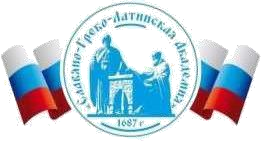 Автономная Некоммерческая Организация Высшего Образования«Славяно-Греко-Латинская Академия»Методические указанияпо выполнению практических работпо дисциплине Б1.О.33 Управление государственным и муниципальным имуществом и закупкамидля студентов Москва, 2022Разработчик: Харченко Н.П., доцент кафедры менеджментаПроведена экспертиза РПУД.  Члены экспертной группы:Председатель:Панкратова О. В. - председатель УМК.Члены комиссии:Пучкова Е. Е. - член УМК, замдиректора по учебной работе;Воронцова Г.В. - член УМК, доцент кафедры менеджмента.Представитель организации-работодателя:Ларский Е.В. - главный менеджер по работе с ВУЗами и молодыми специалистами АО «КОНЦЕРН ЭНЕРГОМЕРА»Экспертное заключение: Экспертное заключение: фонд оценочных средств по дисциплине Б1.О.33 Управление государственным и муниципальным имуществом и закупкамирекомендуется для оценки результатов обучения и уровня сформированности компетенций у обучающихся образовательной программы высшего образования по направлению подготовки 38.03.04 Государственное и муниципальное управление и  соответствует требованиям законодательства в области образования.Протокол заседания Учебно-методической комиссии от «22» апреля 2022 г. протокол № 5 Методические указания разработаны в соответствии с требованиями ФГОС ВО к подготовке бакалавра и содержат целевые установки практических занятий; знания и умения, приобретаемые студентом в результате освоения темы, формируемые компетенции или их части; задания к практическим занятиям; их теоретическое обоснование; контрольные вопросы и рекомендуемую литературу. Предназначены для студентов, обучающихся по направлению подготовки 38.03.04 Государственное и муниципальное управление, профиль подготовки Государственная и муниципальная служба. Содержание Список рекомендуемой литературы 	57 Введение Изучение дисциплины «Управление государственным и муниципальным имуществом и закупками» предполагает изучение теоретических основ региональной собственности, особенностей управления региональным имуществом в современной России. Цель курса состоит в получении студентами комплекса современных знаний, умений и навыков, необходимых для профессиональной деятельности по управлению региональным имуществом.  Задачи курса состоят в изучении сущности регионального имущества, его организации и функционировании; ознакомлении студентов с современным законодательством, методическими, нормативными и другими правовыми документами, регламентирующими управление региональным имуществом; рассмотрении экономических основ управления региональной собственностью; изучении методов управления преобразованием и использованием региональным имуществом.  Представляемый курс занимает важное место в структуре учебных дисциплин подготовки бакалавров в области государственного и муниципального управления. Имеет тесные взаимосвязи с такими дисциплинами как основы государственного и муниципального управления, экономическая теория, государственное регулирование экономики, правовыми дисциплинами (гражданское право и ряд других) и рядом других дисциплин.  Студенты, завершившие изучение дисциплины:  Знать: − систему и методы управления государственными и муниципальными имуществом и закупками. Уметь: − использовать современные технологии управления государственным и муниципальным имуществом и закупками. Владеть: − навыками принятия решений по управлению государственным и муниципальным имуществом и закупками. Практическое занятие 1. Основы управления региональным имуществом Цели и задачи занятия: – дать студентам необходимые знания, умения и навыки, в том числе: знания в области теории управления имуществом и умения в области применения методов управления собственностью в условиях рыночной экономики. Вопросы занятия Какие элементы включают в состав имущества?  Входят ли результаты интеллектуальной деятельности в настоящее время в состав имущества?  Какие критерии положены в основу классификации вещей?  Какие вещи ограничены в обороте или изъяты из оборота?  Какова структура имущественных прав и их содержание?  Каковы источники формирования государственного и муниципального имущества? Методические указания:  Продумайте ответы на следующие предлагаемые к обсуждению вопросы:  Содержание отношений собственности.  Формы и уровни собственности.  Структура отношений собственности.  Характеристика и содержание экономико-правовой категории собственность.  Характеристика основных форм собственности.  Современная структура государственной и муниципальной собственности, проблемы оптимизации структуры собственности.  Назначение и границы государственной и муниципальной собственности в рыночной экономике.  Разделение прав владения, пользования и распоряжения в процессе управления государственной и муниципальной собственностью.  Сравнительная характеристика государственной и муниципальной собственности.  Что отличает субъекты общественной от субъектов частной собственности?  Каков порядок отнесение государственного имущества к федеральной собственности и собственности субъекта федерации?  Какое место занимает государственная собственность в ряду других форм собственности, установленных Конституцией РФ? Какие разновидности включает?  Каков порядок отнесение государственного имущества к федеральной собственности и собственности субъекта федерации?  Что отличает субъекты публичной от субъектов частной собственности?  Какова процедура разграничения государственной собственности на землю?  Приватизация государственной и муниципальной собственности – опыт прошлого и современный этап. Экономическая и социальная эффективность приватизации.  Национализация: необходимость, содержание и организация процесса.  Характеристика основных принципов разграничения государственной собственности.  Содержание процесса оформления прав государственной собственности. Проблемы перехода из одной формы собственности в другую.  Напишите небольшое эссе (объемом в 2–3 страницы) по одной из тем: Характеристика форм собственности, предусмотренных российским законодательством.  Место государственной и муниципальной собственности в общей системе собственности.  Взаимопроникновение и взаимодействие форм собственности.  Правовые основы передачи собственности.  Порядок разграничения государственной собственности.  Процедура разграничения государственной собственности на землю.  Практические задания:  Задание 1.  Приведите примеры каждого из видов собственности, заполнив следующую таблицу (не менее 5 пример на каждый вид): Задание 2.  Перечислите 	основные 	конституционные 	права 	собственника 	относительно недвижимости. Дайте краткую характеристику каждому праву.  Задание 3.  Опишите, какими объектами собственности Вы лично владеете. Вы полните классификацию личной собственности по нескольким признаками. Какими правами на эту собственность Вы наделены?  Для подготовки к консультации: выпишите вопросы, ответы на которые вызвали у вас затруднение и требуют дополнительной консультации преподавателя.  Тесты для самопроверки:  Система собственности, в которой доступ к редким ресурсам регламентируется с помощью ссылок на интересы общества в целом называется … системой.  а) общей (коммунальной)  б) частной  в) государственной (коллективной)  г) муниципальной  Права принадлежности объекта определенному субъекту, то есть права владения, пользования и распоряжения имуществом – это …  а) субъект собственности  б) отношения собственности  в) собственность  Остаточный характер использования вещи – это …  а) решение, как и кем вещь может быть использована  б) обязанность воздерживаться от использования вещи вредным для других способом  в) ожидание «естественного» возврата переданных кому-либо правомочий по истечении срока передачи или в случае утраты ею силы по любой иной причине  Закрепленная за собственником юридически обеспеченная возможность владеть, пользоваться и распоряжаться принадлежащим ему имуществом по своему усмотрению и в своем интересе путем совершения в отношении этого имущества любых действий, не противоречащих закону и не нарушающих права и охраняемые законом интересы других лиц – это …  а) абсолютное правоотношение  б) субъективное право собственности  в) объективное право собственности  г) муниципальное право собственности  Собственность на ресурсы, использование которых не ограничивается никакими нормативами, либо эти нормативы неэффективны – это …  а) общая собственность  б) собственность общественных организаций  в) общественная собственность  г) эксклюзивная частная собственность  Свойство «расширяемости» полного набора прав собственности подразумевает …  а) распространение частной собственности на все существующие ресурсы – как настоящие, так и будущие  б) расщепление права собственности на отдельные правомочия и образование из них новых комбинаций  в) отсутствие ограничений на свободную продажу и передачу правомочий  г) переход собственности их муниципального в федеральное значение  Право пользования вещью – это …  а) исключительный физический контроль над вещью  б) решение, как и кем вещь может быть использована  в) личное использование вещью  г) возможность передавать право пользования третьим лицам  «Капитальная ценность» вещи – это …  а) иммунитет от экспроприации  б) личное использование вещи  в) возможность отобрания вещи в уплату долга  г) право на отчуждение, потребление, изменение или уничтожение вещи  Правомочие распоряжения – это юридически обеспеченная возможность …  а) определить судьбу вещи путем совершения юридических актов в отношении этой вещи  б) хозяйственного господства собственника над вещью  	в) 	извлечения 	из 	вещи 	полезных 	свойств 	в 	процессе 	ее 	личного 	или производственного потребления  Точное определение набора правомочий собственника – это … прав  а) собственности  б) неделимость  в) спецификация  Вопросы для самопроверки:  В чем заключается экономическая и правовая сущность и основа собственности?  Что характеризует собственность в рыночной экономике?  Что понимается под владением, пользованием, распоряжением собственностью?  Кто несет ответственность за сохранность и рациональное использование объектов собственности?  Что такое общественная (публичная) собственность?  Какую собственность считают частной?  Назовите основные субъекты и объекты собственности.  Охарактеризуйте формы собственности, предусмотренные российским законодательством.  Какие объекты собственности находятся исключительно в ведении Федерации?  Какое имущество может быть передано в собственность субъектов Федерации?  Какое имущество должно быть в собственности муниципалитетов?  Перечислите основные проблемы, связанные с отношениями по разграничению объектов собственности и их передачей.  В чем состоит процедура передачи собственности от одного уровня к другому?  Каков порядок оформления прав собственности?  Назовите порядок оформления прав государственной собственности.  Что такое приватизация? Есть различие между приватизацией и разгосударствлением?  Какие цели преследует приватизация?  В чем состояла необходимость приватизации в России?  Что может послужить основанием для проведения национализации?  Какие способы и механизмы могут быть задействованы при обращении в государственную собственность имущества граждан и юридических лиц?  Охарактеризуйте правовые основы передачи собственности.  Практическое занятие 2. Государственная и муниципальная собственность в системе отношений собственности Цели и задачи занятия – дать общетеоретические сведения о понятии и сущности государственной и муниципальной собственности, ее составе и структуре, дать понятие о системе управления государственной и муниципальной собственностью. Вопросы занятия Что собой представляет право собственности? Дайте определение понятию «собственность» в экономическом и правовом аспектах. Охарактеризуйте основные правомочия собственника. Какие формы собственности вам известны? Дайте их характеристику. Что представляет собой государственная собственность РФ? Раскройте содержание понятия муниципальной собственности в РФ. Различаются ли понятия государственной и общенародной собственности? Обоснуйте свой ответ. Дайте основные характеристики частной собственности. Что собой представляет коллективная собственность и обосновано ли ее выделение в качестве отдельной формы собственности? Каковы иные, помимо законодательно закрепленных, классификации форм собственности? Методические указания:  Продумайте ответы на следующие предлагаемые к обсуждению вопросы:  1. Раскройте понятие и содержание объектов государственной собственности. Что собой представляют публичные вещи? Назовите их основные признаки. Какие объекты относятся к объектам права муниципальной собственности? Что собой представляет управление государственной и муниципальной собственностью? Каковы его основные функции? Каковы задачи управления государственной и муниципальной собственностью? Чем обосновывается постановка таких задач на современном этапе развития государства и общества? Какие принципы управления государственной и муниципальной собственностью вы можете обозначить? Кратко раскройте их содержание. Дайте характеристику основных целей управления государственной и муниципальной собственностью. Что собой представляет система управления государственной и муниципальной собственностью? Какие проблемы существуют в современной системе управления государственной и муниципальной собственностью? Каковы перспективные направления совершенствования системы управления государственной и муниципальной собственностью в современных условиях? Каковы характеристики публичной собственности? Какие объекты относятся к недвижимому имуществу? Какие объекты могут относиться исключительно к федеральной форме собственности? Какие объекты федеральной собственности могут быть переданы в государственную собственность субъектов РФ? Какие объекты могут находиться в муниципальной собственности? Каковы критерии разграничения объектов публичной собственности между федеральным, региональным и муниципальным уровнями? Охарактеризуйте содержание экономической категории «муниципальная собственность». Охарактеризуйте содержание экономической категории «государственная собственность». Охарактеризуйте 	содержание 	экономической 	категории 	«государственная собственность субъектов федерации». Охарактеризуйте порядок передачи объектов публичной собственности. Напишите небольшое эссе (объемом в 2-3 страницы) по одной из тем: Собственность как экономическая категория.  Собственность и право собственности.  Правомочия собственника в современном российском праве.  Коллективная форма собственности и ее специфические черты.  Собственность и ее роль в экономике.  Порядок передачи объектов права собственности из муниципальной в федеральную собственность.  Практические задания:  Задание 1.  В Конституции РФ найдите статьи, касающиеся собственности и ее защиты в Российской Федерации. Па основании анализа конституционных норм определите содержание права собственности и особенности ее правовой защиты. Задание 2.  На основании характеристики различных форм собственности, определите: обосновано ли разделение на те формы собственности, которые в настоящий момент закреплены законодательством Российской Федерации; имеется ли необходимость в изменении форм собственности, закрепленных законодательством РФ; какие формы собственности вы бы выделили дополнительно и почему; в случае, если выделение дополнительных форм собственности не требуется, обоснуйте это. Задание 3.  Определите основные правомочия собственника. Укажите, какие правомочия не нашли четкого закрепления в отечественном законодательстве. Письменно составьте аргументированное 	предложение 	о 	необходимости 	законодательного 	закрепления дополнительных правомочий собственника. Задание 4. Какие вещи, на ваш взгляд, целесообразно отнести к вещам, изъятым из гражданского оборота? Как, по вашему мнению, необходимо расширить/сузить перечень изъятых из оборота вещей в сравнении с ныне действующим перечнем? Задание 5.  Используя информационно-поисковую систему «Региональное законодательство» («КонсультантПлюс», «Гарант», «КОДЕКС»), заполните таблицу. Задание 6. Осуществите сравнительную характеристику государственной и муниципальной собственности как минимум по четырем выбранным вами критериям. Тесты для самопроверки:  Триада правомочий собственника – это: а) владение, пользование, распоряжение; б) владение, распоряжение, требование; в) владение, пользование, отчуждение. Владение вещью означает: а) отчуждение вещи; б) хозяйственное господство собственника над вещью; в) совершение в отношении вещи актов, определяющих ее судьбу; г) извлечение из вещи полезных свойств. Форма собственности – это: а) нормативно закрепленные правомочия собственника; б) законодательно урегулированные имущественные отношения, характеризующие закрепление имущества за определенным собственником на праве собственности; в) внутреннее содержание права собственности; г) характеристика особенностей взаимодействия собственника и вещи. Распоряжение вещью означает: а) личное потребление вещи; б) возможность переработки вещи; в) совершение в отношении вещи актов, определяющих ее судьбу; г) извлечение из вещи полезных свойств. Право пользования имуществом означает: а) отчуждение вещи; б) совершение в отношении вещи актов, определяющих ее судьбу; в) хозяйственное господство собственника над вещью; г) извлечение из вещи полезных свойств путем ее производительного и личного потребления. В соответствии с действующим законодательством имущество может находиться: а) лишь в частной собственности физических лиц; б) лишь в собственности Российской Федерации и ее субъектов; в) лишь в государственной и муниципальной собственности; г) в частной собственности физических и юридических лиц, а также в государственной и муниципальной собственности. Какие из указанных нормативно-правовых актов не регулируют вопросы управления государственной и муниципальной собственностью в РФ: а) Федеральный закон «Об общих принципах организации законодательных (представительных) и исполнительных органов государственной власти субъектов Российской Федерации»; б) Федеральный закон «Об общих принципах организации местного самоуправления в Российской Федерации»; в) Закон РСФСР «О собственности в РСФСР»? Какие из указанных объектов относятся к недвижимому имуществу (укажите все верные варианты ответа): а) земельные участки; б) транспортные средства; в) предприятия, имущественные комплексы; г) цепные бумаги; д) здания и сооружения производственного и непроизводственного назначения? К какой форме собственности относятся следующие объекты: природные ресурсы, служащие удовлетворению потребностей общества и являющиеся народным достоянием (например, природные парки, заказники, заповедники и др.): а) объекты федеральной собственности, отдельные объекты из числа которых могут передаваться в государственную собственность субъектов РФ; б) объекты, относящиеся исключительно к федеральной собственности; в) объекты, относящиеся к муниципальной собственности; г) могут относиться к любой из указанных форм собственности? К какой форме собственности относятся следующие объекты: имущество, обеспечивающее оборону страны и безопасность государства (имущество вооруженных сил, государственный материальный резерв и т.п.): а) объекты федеральной собственности, отдельные объекты из числа которых могут передаваться в государственную собственность субъектов РФ; б) объекты, относящиеся исключительно к федеральной собственности; в) объекты, относящиеся к муниципальной собственности; г) могут относиться к любой из указанных форм собственности? Вопросы для самопроверки:  Какие формы собственности Вы знаете? Как возникла государственная собственность и какие этапы в своем развитии она прошла? Чем муниципальная собственность отличается от государственной? Какое место занимает государственная собственность в ряду других форм собственности, установленных Конституцией РФ? Какие разновидности включает? Назовите и охарактеризуйте цели государственной политики в области управления государственной собственностью. Какие задачи вытекают из главных целей управления государственной собственностью. В чем заключается экономическая и правовая сущность и основасобственности? Какова связь собственности с природой экономической системы? Что характеризует собственность в рыночной экономике? Назовите основные субъекты и объекты собственности? Охарактеризуйте сущность и содержание отношений как экономических и правовых отношений между субъектами собственности. Что есть право собственности? Что понимается под давлением, распоряжением, пользованием собственностью? Кто несет ответственность за охранность и рациональное использование объектов собственности? Охарактеризуйте формы собственности, предусмотренные российским законодательством. Какую собственность считают частной? В чем состоит общая собственность и как она разделяется на долевую и совместную? Каково место и какова роль государственной собственности в управлении экономикой? Место муниципальной собственности в общей системе собственности. Взаимопроникновение форм собственности. Российская Федерация, субъекты РФ и муниципальные образования как участники отношений собственности. Какова современная структура государственной и муниципальной собственности, проблемы оптимизации структуры собственности? Назначение и границы государственной и муниципальной собственности в рыночной экономике. Охарактеризуйте разделение прав владения, пользования и распоряжения в процессе управления государственной и муниципальной собственностью. Дайте сравнительную характеристику государственной и муниципальной собственности. Практическое занятие 3. Система управления государственной собственностью Цели и задачи занятия – дать общетеоретические сведения о сущности и предназначении государственной собственности, ее составе и структуре, раскрыть основные задачи государственной собственности, дать понятие о системе управления государственной собственностью: основные элементы, функции... Вопросы занятия Основные принципы управления государственной собственностью. Управление объектами государственной собственности. Классификация способов управления государственной собственностью. Планирование как основной рычаг управления собственностью. Приватизация государственной собственности. Методические указания:  Продумайте ответы на следующие предлагаемые к обсуждению вопросы:  Назовите цели управления государственной собственностью.  Какие задачи вытекают из главных целей управления государственной собственностью?  Насколько и почему ОАО, контролируемые государством, эффективней (либо наоборот), нежели частные общества.  Назовите функции органов управления государственной собственностью.  Назовите нормативные методы в системе управления государственной собственностью. Назовите другие методы в системе управления государственной собственностью.  Назовите возможные сферы и объекты национализации в России.  Назовите практикующиеся в мире основные способы участия работников в капитале и прибыли государственных или находящихся под контролем государства предприятий.  Назовите права и обязанности управляющего по доверенности.  Перечислите ограничения на аренду.  Какие инструменты использует государство при управлении собственностью?  Напишите небольшое эссе (объемом в 2-3 страницы) по одной из тем: Основные субъекты и объекты собственности.  Имущество государственного и муниципального предприятия.  Представление интересов государства в хозяйственных обществах.  Особенности деятельности АО с государственным или муниципальным участием.  Залог государственной собственности.  Аренда как способ формирования коллективного собственника.  Доверительное управление государственным имуществом.  Практические задания:  Задание 1.  Выпишите основные этапы проведения приватизации государственной собственности. Отметьте, какие основные документы необходимы на каждом из этапов. Какие государственные инстанции должны согласовать процесс приватизации собственности?  Задание 2.  Представьте, что Вы являетесь совладельцем крупного завода в Российской Федерации. Какие способы управления собственностью Вы бы применили на своем производстве? Задание 3.  Изобразите структуру органов управления государственной собственностью. Тесты для самопроверки:  Подходы эффективного управления недвижимостью  а) функциональный  б) маркетинговый  в) сравнительный  г) системный  д) затратный  е) доходный  ж) воспроизводственный  Задаток для участия в конкурсе устанавливается в размере … процентов начальной цены  а) 20  б) 45  в) 30  Задачи, которые решает финансовое обоснование инвестиционного проекта:  а) ставки дисконтирования  б) системы подбора потенциальных приобретателей недвижимости  в) получаемого дохода от реализации недвижимости  г) финансирование инвестиционного проекта  д) снижение инфляционных процессов  е) определение денежных потоков  При продаже государственного или муниципального имущества посредством публичного предложения нормативная цена составляет … процентов начальной цены несостоявшегося аукциона  а) 30  б) 65  в) 50  Цели проведения маркетинговых исследований рынка недвижимости …  а) получение сравнительных характеристик оцениваемой и аналогов  б) реализованной недвижимости  в) изучения спроса и предложений на недвижимость  г) получения рекомендаций по управлению недвижимостью  д) изучения качества выставленной на реализацию недвижимости  Управление собственностью территории направлено на …  а) проведение банкротства предприятий расположенных на подведомственной территории  б) оптимизацию структуры собственности  в) полное освобождение от собственности путем еѐ приватизации  г) конкурсное исполнение территориальных заказов  Пользователь недвижимости подбирает для себя …  а) участок, обеспечивающий значительную остаточную стоимость  б) определенный вид и участок земли  в) участок, обладающий значительным потенциалом повышения стоимости  Правовая экспертиза обоснованности застройки земельного участка производится в целях …  а) действующего законодательства  б) функционального подхода  в) перспективных решений по районной планировки участка  г) благоустройства территории  Последствия приватизации в краткосрочном периоде …  а) спад производства  б) рост безработицы  в) снижение тарифов  г) повышение доходов инвесторов  д) расслоение населения по уровню доходов  е) снижение инвестиций в капиталоемкие отрасли  ж) коррупция  з) улучшение конкурентоспособности продукции  и) развитие ценообразования  к) снижение жизненного уровня государственных служащих  л) увеличение производительности в промышленности  м) увеличение заработной платы  10. Ситуации, когда ценность земельного участка как объекта недвижимости будет выше  а) чем выше спрос, на объекты, возводимые на этом участке  б) если он отведен для строительства жилья в промышленной зоне  в) если он обеспечен инженерными сетями  г) если он вдали от транспортных сетей  Вопросы для самопроверки:  Какие задачи вытекают из главных целей управления государственной собственностью?  Какова структура органов управления государственной собственностью?  Каковы функции органов управления государственной собственностью?  В чем заключается функциональный, отраслевой, региональный аспекты управления государственной собственностью?  Что 	представляют 	собой 	нормативные 	методы 	в 	системе 	управления государственной собственностью?  Управление объектами государственной собственности: функции и основные принципы.  Характеристика системы управления государственной собственностью.  Характеристика механизмов управления государственной собственностью.  Какое место занимает государственная собственность в ряду других форм собственности, установленных Конституцией РФ?  Каково место и какова роль государственной собственности в управлении экономикой?  Практическое занятие 4. Система управления муниципальной собственностью Цели и задачи 	занятия 	– 	дать общетеоретические сведения о понятии «муниципальная собственность», раскрыть правовые аспекты этого вопроса, понятия налогового 	бремени, 	возлагаемого 	на 	муниципальные 	объекты, 	вопрос 	передачи муниципальной собственности. Вопросы занятия Органы местного самоуправления.  Понятие муниципальной собственности и муниципального имущества.  Классификация земель населенных пунктов. Частные и публичные сервитут.  Процесс передачи земли в безвозмездное пользование. Аренда земли.  Налоговое бремя муниципальных образований.  Механизм эффективного функционирования объекта недвижимости. Методические указания:  Продумайте ответы на следующие предлагаемые к обсуждению вопросы:  Какое имущество составляет муниципальную собственность?  Понятие муниципальной собственности.  Специфика муниципальной собственности.  Назначение муниципальной собственности.  Процесс формирования муниципальной собственности.  Правовые основы управления муниципальной собственностью.  Объекты муниципальной собственности.  Состав муниципальной собственности.  Понятие имущества и недвижимости.  Основные характеристики имущества и недвижимости.  Источники приобретения и отчуждения имущества и недвижимости. Напишите небольшое эссе (объемом в 2–3 страницы) по одной из тем: Муниципальная собственность – основа местного самоуправления.  Процесс формирования муниципальной собственности в России.  Правовые основы управления муниципальной собственностью.  Правовое регулирование недвижимости.  Экономическая ценность недвижимости.  Анализ источников приобретения и отчуждения имущества.  Жизненный цикл имущества и объектов недвижимости.  Износ недвижимости. Практические задания:  Задание 1.  В Конституции РФ найдите статьи, касающиеся собственности и ее защиты в Российской Федерации. Па основании анализа конституционных норм определите содержание права собственности и особенности ее правовой защиты. Задание 2.  Проанализируйте 	основные 	проблемы, 	которые, 	на 	ваш 	взгляд, 	коснулись управленческого воздействия на объекты государственной и муниципальной собственности. На ваш взгляд, какие из этих проблем требуют первоочередного решения? Какие стратегии разрешения обозначенных проблем вы бы использовали? Задание 3.  Осуществите сравнительную характеристику государственной и муниципальной собственности как минимум по четырем выбранным вами критериям. Тесты для самопроверки:  Критерий в оценке недвижимости - …  а) элемент маркетинговых исследований рынка недвижимости  б) признак оценки  в) признак, обозначающий предмет оценки   Задаток для участия в аукционе устанавливается в размере … процентов начальной цены  а) 35  б) 20  в) 45   Законное право собственности на недвижимость, имеющее документальную юридическую основу – это …  Подход к оценке обязательно требующий оценки рыночной стоимости земельного участка  а) сравнительный  б) доходный  в) модель Ольсона г) модель Блэка-Шоулза д) затратный   Экономические принципы, относящиеся при оценке различных видов стоимости недвижимости к стоимости обмена:  а) спроса и предложения  б) остаточной продуктивности в) конкуренции  г) сбалансированности  д) изменения  е) экономического разделения   6. Местное самоуправление – это:  а) особая форма публичной власти (народовластия)  б) способ самоорганизации жителей для решения общих дел  в) форма государственной власти на местах  г) деятельность жителей по решению вопросов местного значения   7. Право на местное самоуправление:  а) возникает в силу и на основании Конституции и закона, поэтому население не вправе отказаться от его реализации  б) возникает на основании волеизъявления населения, которое путем референдума может отказаться от данного права  в) отнесено Всеобщей декларацией к основным правам человека и гражданина   8. Муниципальное управление – это:  а) особый тип управленческой деятельности органов и должностных лиц местного самоуправления, направленной на удовлетворение коллективных интересов и потребностей населения  б) разновидность государственного управления  в) то же, что и местное самоуправление   9. Местное самоуправление осуществляется:  а) на всей территории РФ  б) только в поселениях и иных населенных пунктах  в) в границах муниципальных образований  г) там, где живут люди   10. Муниципальное образование – это:  а) территория, в границах которой осуществляется МСУ  	б) 	базовая 	единица 	МСУ, 	включающая 	территорию, 	в 	границах 	которой осуществляется МСУ, и население, проживающее на этой территории  в) административно-территориальная единица управления Вопросы для самопроверки:  Содержание экономической категории муниципальная собственность.  Характеристика основных функций управления муниципальной собственностью.  Какие задачи вытекают из главных целей управления муниципальной собственностью?  Какова структура органов управления муниципальной собственностью?  Каковы функции органов управления муниципальной собственностью?  В чем заключается функциональный и отраслевой аспекты управления муниципальной собственностью?  Какие инструменты использует муниципалитет при управлении собственностью?  Какие используются методы в системе управления муниципальной собственностью?  Управление объектами муниципальной собственности: задачи, функции и основные принципы.  Характеристика системы управления муниципальной собственностью.  Характеристика механизмов управления муниципальной собственностью. Практическое занятие 5. Управление собственностью государственных и муниципальных организаций Цели и задачи занятия – дать общетеоретические сведения о понятии «собственность государственных и муниципальных организаций» и «унитарное предприятие», раскрыть правовые аспекты этого вопроса, понятия управления собственностью государственных и муниципальных предприятий. Вопросы занятия Организационно-правовые формы государственных и муниципальных предприятий.  Особенности создания, реорганизации и ликвидации, специфика осуществления деятельности государственных и муниципальных унитарных предприятий.  Корпоративный подход к управлению государственными и муниципальными унитарными предприятиями.  Методические указания:  Продумайте ответы на следующие предлагаемые к обсуждению вопросы:  Государственные и муниципальные унитарные предприятия: особенности нормативно-правового статуса и управления.  Право хозяйственного ведения: правомочия предприятия и собственника.  Ответственность собственника по обязательствам унитарных предприятий Новации управления государственными и муниципальными унитарными предприятиями, внесенные федеральным законом «О государственных и муниципальных унитарных предприятиях».  Казенные предприятия. Реализация права собственника на часть прибыли унитарных предприятий и ее экономические последствия.  Реализация права собственника на часть прибыли унитарных предприятий и ее экономические последствия. Разграничение полномочий органов государственной власти в управлении унитарными предприятиями в Российской Федерации. Право хозяйственного ведения: правомочия собственника и предприятия в распоряжении имуществом.  Расширение правомочий собственника унитарного предприятия законом «О государственных и муниципальных предприятиях».  Напишите небольшое эссе (объемом в 2-3 страницы) по одной из тем: Взаимопроникновение и взаимодействие форм собственности. Государственные и муниципальные унитарные предприятия, особенности правового статуса. Управление государственными и унитарными предприятиями. Цели создания унитарных предприятий. Банкротство унитарного предприятия. Особенности управления собственностью государственных и муниципальных учреждений. Основные проблемы, возникающие при управлении собственностью государственных и муниципальных учреждений. Практические задания:  Задание 1. Определите назначение и границы государственной и муниципальной собственности в рыночной экономике. Результаты проведенного анализа сгруппируйте но пунктам и дайте детальную характеристику перспектив усиления либо уменьшения воздействия каждой из этих форм собственности на развитие социально-экономических отношений в стране. Задание 2. Заполните таблицу, в которой распределите характеристики указанных коммерческих организаций по предложенным критериям. Задание 3. Проведите письменный анализ понятий «организация» и «юридическое лицо». Укажите основные характеристики этих понятий, на основании исследования которых сделайте вывод о соотношении понятий «организация» и «юридическое лицо», их общих и отличительных черт. Задание 4. В целях создания унитарного предприятия инициатор его создания направляет в соответствующий орган регистрации письменное обращение, в котором излагает целесообразность и необходимость создания унитарного предприятия, его цели и основные виды его деятельности. Задание 5. От имени представительного органа муниципального образования г. ГусьХрустальный составьте обращение в администрацию г. Гусь-Хрустальный, в котором укажите необходимость создания унитарного предприятия, специализирующегося на выпуске хрустальной продукции патриотического формата. Обоснуйте необходимость создания такого унитарного предприятия. Тесты для самопроверки:  Юридическое лицо – это: а) организация, обладающая указанными в законе признаками; б) наименование организации. Обязательным признаком юридического лица является: а) наименование; б) наличие зарегистрированного в государственных органах имущества; в) выступление в гражданском обороте от своего имени; г) государственная регистрация. Тождественны ли понятия «организация» и «юридическое лицо»: а) эти понятия тождественны; б) понятия соотносятся как общее и частное; юридическое лицо – одна из разновидностей организации; в) юридическое лицо – установленная правом абстрактная форма существования организации в гражданских правоотношениях? Выберите из перечисленных нормативный акт, который не регулирует правовое положение коммерческих организаций: а) Федеральный закон «Об акционерных обществах»; б) Федеральный закон «Об обществах с ограниченной ответственностью»; в) Федеральный закон «О хозяйственных товариществах»; г) Федеральный закон «О производственных кооперативах» Компетенция представительного органа местного самоуправления по управлению муниципальным имуществом заключается (укажите все верные варианты ответа): а) в управлении и распоряжении имуществом, находящимся в муниципальной собственности; б) в принятии решений о создании, реорганизации и ликвидации муниципальных предприятий и учреждений; в) в принятии решений об установления тарифов на их услуги. Какой закон дает классификацию юридических лиц: а) Гражданский кодекс РФ; б) Уголовный кодекс РФ; в) Уголовно-процессуальный кодекс РФ; г) Конституция РФ; д) Гражданский процессуальный кодекс РФ? Как называются юридические лица, преследующие в своей деятельности цель извлечения прибыли: а) некоммерческие; б) бизнесмены; в) коммерческие; г) менеджеры; д) предприниматели? Организационно-правовая форма коммерческой организации, не наделенной правом собственности на закрепленное за ней собственником имущество, – это: а) акционерные общества; б) товарищества с ограниченной ответственностью; в) унитарные предприятия; г) совместные предприятия. Имущество, относящееся к муниципальной собственности поселений – это (укажите все верные варианты ответа): а) имущество, прямо предусмотренное в п. 2 ст. 50 Федерального закона №131-ФЗ «Об общих принципах организации местного самоуправления в Российской Федерации»; б) имущество, предназначенное для осуществления государственных полномочий; 	в) 	имущество, 	предназначенное 	для 	обеспечения 	деятельности 	органов 	и должностных лиц местного самоуправления. В форме унитарных предприятий могут быть созданы …? а) государственные предприятия. б) муниципальные предприятия. в) хозяйственные общества. г) любые предприятия.¶ Вопросы для самопроверки:  Что собой представляет юридическое лицо? Каковы признаки юридического лица? Охарактеризуйте понятие унитарного предприятия. Какие виды унитарных предприятий существуют в российском праве? Каковы особенности организационно-правового статуса государственного и муниципального унитарного предприятия? В чем заключается цель создания унитарного государственного или муниципального предприятия? Какова процедура банкротства унитарного предприятия? Что представляет собой управление собственностью государственных и муниципальных учреждений? Каковы проблемы управления собственностью государственных и муниципальных учреждений на современном этапе развития государства? Какие перспективы совершенствования управления собственностью государственных и муниципальных учреждений на современном этапе развития государства вы видите? Практическое занятие 6. Управление имущественными комплексами организаций и предприятий Цели и задачи занятия – дать общетеоретические сведения о понятии «собственность государственных и муниципальных организаций» и «унитарное предприятие», раскрыть правовые аспекты этого вопроса, понятия управления собственностью государственных и муниципальных предприятий. Вопросы занятия Понятие и правовой статус имущественного комплекса организаций и предприятий как объекта управления.  Особенности управления имущественным комплексом организаций и предприятий.  Методические указания:  Продумайте ответы на следующие предлагаемые к обсуждению вопросы:  Основные типы объектов права собственности. Природные объекты и вещи: понятие, особенности правового регулирования. Движимое и недвижимое имущество: понятие, особенности правового регулирования. Имущество, запрещенное к обороту, ограниченное в обороте и свободное в обороте. Юридические лица, как объекты права собственности: понятие, правовой статус, особенности управления. Напишите небольшое эссе (объемом в 2-3 страницы) по одной из тем: Предприятие как объект недвижимости. Понятие и правовой статус имущественного комплекса предприятий и организаций. Имущественный комплекс предприятий и организаций государственной формы собственности как объект управленческого воздействия. Имущественный комплекс предприятий и организаций муниципальной формы собственности как объект управленческого воздействия. Правовое регулирование управления собственностью имущественного комплекса предприятий и организаций. Управление частью предприятия, входящего в имущественный комплекс предприятий и организаций. Управление имущественными комплексами организаций и предприятий. Практические задания:  Задание 1. Раскройте особенности правового статуса имущественного комплекса предприятий и организаций. Па основании выбранных вами характеристик, письменно обоснуйте свою позицию относительно того, является ли имущественный комплекс сложной вещью. Задание 2. Дайте характеристику имущественного комплекса предприятий и организаций. Задание 3. В произвольном порядке укажите задачи совершенствования системы управления государственной и муниципальной собственностью. Задание 4. На основании соглашения, заключенного между субъектом РФ и муниципальным образованием, имущественный комплекс водоочистных сооружений был передан из государственной собственности в муниципальную. При согласовании этого решения в региональном законодательном собрании между депутатами возникла дискуссия о судьбе казенного предприятия, ранее созданного на основе указанного имущества. Одни депутаты полагали, что это предприятие должно быть ликвидировано, а на базе муниципального имущества следует создать новое казенное предприятие. Другие возражали им, считая, что такое решение не может быть принято, поскольку казенное предприятие может быть создано только на базе федеральной собственности по решению Правительства РФ. Третьи высказывали сомнение в том, что деятельность такого предприятия соответствует компетенции органов местного самоуправления, и считали, что имущество, закрепленное за предприятием, подлежит изъятию собственником. Оппоненты последних были убеждены в незаконности такого изъятия, но не были уверены в том, что казенное предприятие наделено правом в судебном порядке требовать возврата незаконно изъятого собственником имущества. Ссылаясь на закон, разрешите сомнения законодателей. Тесты для самопроверки:  1. Сложная вещь по своей правовой природе: состоит из разнородных вещей; составные части такой вещи физически не связаны между собой, совокупность вещей образует единое целое, которое используется по общему назначению; каждая из частей такой вещи может использоваться постоянно по тому же назначению, что и вместе со всеми, не выполняя при этом по ним роли принадлежности. Применимы ли данные характеристики к имущественному комплексу предприятий и организаций: а) да, все характеристики применимы; б) нет, ни одна из характеристик не применима; в) применима характеристика (1); г) применима характеристика (2); д) применима характеристика (3)? Какие из указанных тезисов не могут выступать характеристикой имущественного комплекса: а) наличие основного предпринимательского звена; б) объединение различных объектов движимого и недвижимого имущества их единым хозяйственным назначением; в) исключительная формализация соглашений с имущественным комплексом; г) отсутствие значимости для общественных интересов имущественных комплексов как объектов гражданских прав? Основными признаками местного самоуправления как государственного института являются: а) самостоятельное определение структуры органов местного самоуправления; б) право установления местных налогов; в) право на решение вопросов местного значения непосредственно населением; г) правотворческая инициатива населения. Передача государственным партнером (на местном уровне – органомместного самоуправления) 	частному 	партнеру 	тех 	или 	иных 	функций 	по 	управлению государственными или муниципальными имущественными объектами в определенной сфере обеспечения жизнедеятельности муниципального образования на четко установленных условиях на основе эффективного распределения ресурсов, выгод, ответственности и рисков – это: а) делегирование полномочий; б) государственно-частное партнерство; в) недопустимо. Может ли управлять собственностью имущественного комплекса предприятий и организаций муниципальной формы собственности население муниципального образования непосредственно: а) может; б) не может? Какой способ управления имуществом обеспечивает единовременное поступление денежных средств? Доверительное управление. Аренда. Передача в хозяйственное ведение. Продажа. Оно является неделимым и не может быть распределено по вкладам, в том числе между работниками унитарного предприятия: а) имущество муниципального предприятия б) госимущество в) имущество унитарного предприятия Экономический объект государственной собственности: а) недвижимость б) акционерные общества в) земля Собственник государственного и муниципального имущества: а) население б) бюджет в) государство Инвестиционная стоимость имущественного комплекса ….  а) это оценка объекта с учетом цены по которой имущественный комплекс может быть продан при ликвидации  б) это оценка стоимости тех элементов основных фондов, которые не имеют аналогов  в)это оценка объекта с учетом инвестиций в него  г) все выше перечисленное  Вопросы для самопроверки:  Охарактеризуйте предприятие как объект недвижимости. Что представляет собой имущественный комплекс предприятий и организаций? Каковы цели совершенствования системы управления государственной и муниципальной собственностью? Охарактеризуйте структуру имущественного комплекса предприятий и организаций как объекта управленческого воздействия. Каковы особенности правового регулирования имущественного комплекса предприятий и организаций? Что представляет собой составная часть имущественного комплекса как объект управленческого воздействия? Каковы критерии эффективности управления имущественным комплексом предприятий и организаций? Какова проблематика управления имущественным комплексом предприятий и организаций? Каковы 	перспективы 	устранения 	существующих 	проблем 	в 	управлении имущественным комплексом предприятий и организаций? Охарактеризуйте механизмы самоуправляющегося управления имущественным комплексом 	организаций 	и 	предприятий 	государственной/муниципальной 	формы собственности. Практическое занятие 7. Особенности управления имуществом государственными и муниципальными предприятиями и организациями Цели и задачи занятия – раскрытие особенностей управления имуществом организациями: в теме рассматриваются такие важные понятия как амортизация и амортизационные отчисления, методы определения амортизационных отчислений. Вопросы занятия Амортизация и амортизационные отчисления.  Амортизирующее имущество.  Методы начисления амортизации.  Оценка основных фондов.   Методические указания:  Продумайте ответы на следующие предлагаемые к обсуждению вопросы:  Характеристика 	государственного 	бюджетного 	предприятия 	как 	объекта государственной собственности.  Механизм управления государственным бюджетным предприятием.  Особенности управления муниципальными предприятиями.  Характеристика основных целей участия государства в уставных капиталах акционерных обществ.  Основные способы стимулирования и контроля представителей государства в совете директоров акционерного общества.  Перечислите способы формирования объектов управления государственными долями (пакетами акций) в акционерных обществах.  Охарактеризуйте основы деятельности представителей РФ в акционерном обществе В чем состоит главное отличие бюджетного предприятия от других коммерческих организаций?  За счет каких средств формируется уставный фонд бюджетного предприятия?  Какие сделки может совершать бюджетного предприятие с переданным ему имуществом?  Что такое право хозяйственного ведения и право оперативного управления?  Каковы цели и задачи управления государственными долями в акционерных обществах?  Каковы 	организационные 	основы 	мониторинга 	финансово-хозяйственной деятельности акционерных обществ с долями государства?  Земля как объект недвижимости.  Особенности структуры прав собственности на землю.  Порядок распоряжения землей.  Жизненный цикл имущества и объектов недвижимости.  Структура недвижимости.  Движимое и недвижимое имущество. Напишите небольшое эссе (объемом в 2-3 страницы) по одной из тем: Характеристика организационно-правовых форм государственных организаций. Цели их создания и область деятельности.  Основные причины и направления реорганизации государственных предприятий.  Характеристика механизмов управления акционерным обществом с различной долей государства в акционерном капитале.  Классификация земель по потребительским свойствам.  Порядок распоряжения землей.  Характеристика основных форм собственности на землю.  Особенности земли как объекта недвижимости.  Виды недвижимого имущества.  Правовое регулирование недвижимости. Практические задания:  Задание 1.  Найдите 	в 	дополнительной 	литературе 	и 	приведите 	формулы 	по 	расчету амортизационных отчислений.  Задача. Приобретен объект стоимостью 120 тыс. руб. со сроком пользования 5 лет. Годовая норма амортизационных отчислений – 20%. Определить годовую сумму амортизационных отчислений. Задание 2.  Найдите в дополнительной литературе и приведите формулы по расчету балансовой стоимости основных фондов.  Задача. Основные производственные фонды предприятия на начало 2015 года составляли 3000 тыс. руб. В течение года было введено основных фондов на сумму 125 тыс. руб., а ликвидировано – на сумму 25 тыс. руб. Рассчитать стоимость основных фондов на конец года. Задание 3.  Каким образом определяется инвестиционная стоимость объекта. Приведите соответствующие формулы для расчета.  Задача. Стоимость земельного участка, приобретенного за 100 млн. руб., ежегодно увеличивается на 12% (сложный процент). Сколько будет стоить участок через 6 лет после приобретения? Задание 4. Среднегодовая стоимость основных фондов составляет 100 млн. руб., в том числе: Здания – 20 млн. руб. (норма амортизации 7%) Оборудование – 15 млн. руб. (10%) ЭВМ – 5 млн. руб. (12%) Транспорт – 50 млн. руб. (10%) Прочие – 10 млн. руб. (12%) Стоимость произведенной за год продукции 120 млн. руб. Определить годовую сумму амортизации и фондоотдачу. Задание 5. Имеются следующие данные о движении основных производственных фондов по предприятию за год: полная балансовая стоимость основных производственных фондов на начало года, 2248 тыс. руб. коэффициент износа на начало года, 30% введены в эксплуатацию в течение года новые основные производственные фонды, 200 тыс. руб. поступили от других предприятий по полной стоимости, 40 тыс. руб. их остаточная стоимость на дату поступления, 36 тыс. руб. выбыли основные производственные фонды по остаточной стоимости, 10 тыс. руб. процент износа выбывших фондов 70 - среднегодовая норма амортизации, 7% Определите: Объем основных производственных фондов по полной балансовой стоимости и по остаточной стоимости на конец года; Показатели движения основных производственных фондов (коэффициенты обновления и выбытия); Коэффициенты износа и годности на конец года. Тесты для самопроверки:  Актив не принимается организацией к бухгалтерскому учету в качестве основных средств, если выполняется одно из условий …  а) объект способен приносить организации экономические выгоды в будущем  б) организация предполагает последующую перепродажу данного объекта  в) объект предназначен для использования в производстве продукции, при выполнении работ или оказании услуг, для управленческих нужд организации г) объект предназначен для использования в течение длительного времени   В состав основных средств не относится …  а) капитальные вложения на коренное улучшение земель;  б) капитальные вложения в незавершенное строительство  в) капитальные вложения в арендованные объекты основных средств;  г) земельные участки, объекты природопользования.   Способы начисления амортизации объектов основных средств, следующие …  а) линейный способ  б) нелинейный способ  в) декурсивный способ  г) способ списания стоимости пропорционально объему продукции (работ)   Установите соответствие между видами способов начисления амортизации и их расчетом …  линейный способ  списание стоимости по сумме чисел лет срока полезного использования  уменьшаемый остаток  способ списания стоимости пропорционально объему продукции начисления амортизационных отчислений  а) остаточная стоимость объекта основных средств на начало отчетного года и нормы амортизации, 	исчисленной 	исходя 	из 	срока 	полезного 	использования 	объекта 	и коэффициента не выше 3  б) первоначальная стоимость или стоимость объекта основных средств 	и соотношения, в числителе - число лет, в знаменателе - сумма чисел лет срока полезного использования объекта.  в) показатель объема продукции в отчетном периоде и соотношения первоначальной стоимости объекта основных средств и предполагаемого объема продукции за весь срок полезного использования объекта основных средств  г) первоначальная стоимость или стоимость объекта основных средств и нормы амортизации, исчисленной исходя из срока полезного использования этого объекта   Определение срока полезного использования объекта основных средств не производится исходя из …  а) ожидаемого срока использования объекта в соответствии с ожидаемой производительностью или мощностью  б) нормативно-правовых и других ограничений использования объекта  в) ожидаемого физического износа, зависящего от режима эксплуатации естественных условий и влияния агрессивной среды  г) ожидаемого частичного и полного морального износа основных фондов   Первоначальной стоимостью имущества является …  а) разница между восстановительной стоимостью объекта за минусом указанных расходов в виде капитальных вложений  б) стоимость с учетом проведенных переоценок до даты  в) сумма расходов лизингодателя на его приобретение, доставку, изготовление и доведение до состояния, в котором оно пригодно для использования  г) произведение остаточной стоимости и нормы амортизации   Восстановительная стоимость амортизируемых основных средств, определяется, как …  а) первоначальная стоимость с учетом проведенных переоценок до даты  б) сумма расходов лизингодателя на его приобретение, доставку, изготовление и доведение до состояния, в котором оно пригодно для использования  в) разница между первоначальной стоимостью объекта за минусом указанных расходов в виде капитальных вложений  г) произведение первоначальной стоимости и нормы амортизации   Остаточная стоимость объектов амортизируемого имущества определяется, как …  а) первоначальная стоимость с учетом проведенных переоценок до даты  б) произведение первоначальной стоимости и нормы амортизации  в) разница между первоначальной стоимостью объекта за минусом указанных расходов в виде капитальных вложений  г) сумма расходов лизингодателя на его приобретение, доставку, изготовление и доведение до состояния, в котором оно пригодно для использования   9. Для целей налогового учета амортизация начисляется …  а) линейным способом  б) способом уменьшаемого остатка  в) нелинейным способом  г) способом списания стоимости пропорционально объему продукции  10. Начисление амортизации по объектам, рассчитанная нелинейным методом …  а) прекращается с 20-го числа месяца, следующего за месяцем исключения данного объекта из состава амортизируемого имущества  б) начисляется с 1-го числа месяца, следующего за месяцем, в котором произошли возврат объектов налогоплательщику  в) прекращается с 1-го числа месяца, следующего за месяцем исключения данного объекта из состава амортизируемого имущества  г) исключается с 10-го числа месяца из состава амортизационной группы без изменения суммарного баланса   Вопросы для самопроверки:  В чем состоят преимущества (слабости) бюджетных предприятий как субъектов рыночной экономики?  В чем состоит главное отличие госпредприятия от других коммерческих организаций?  Каковы цели и задачи управления государственными долями в акционерных обществах?  Каковы организационные основы мониторинга финансово-хозяйственной деятельности акционерных обществ с долями государства?  Какова процедура разграничения государственной собственности на землю?  Земельные ресурсы как объект собственности и объект управления.  Система управления земельными ресурсами.  Организационная структура системы управления земельными ресурсами государства, муниципального образования.  Содержание понятия управления недвижимостью.  Управление различными объектами недвижимости.  Управления объектами недвижимости казны. Практическое занятие 8. Акционерная собственность государства Цели и задачи занятия – рассмотрение вопросов акционерной государственной собственности с точки зрения правовых аспектов. Предоставление общетеоретических сведений о специфики участия государства в акционерной собственности, особенностях управления государственным акционерным капиталом. Вопросы занятия Роль акционерной собственности в современной системе экономических отношений Специфика участия государства в акционерной собственности Особенности управления государственным акционерным капиталом Методические указания: Продумайте ответы на следующие предлагаемые к обсуждению вопросы: Дайте характеристику понятия акционерной собственности. Каковы преимущества акционерной собственности с точки зрения управленческого воздействия государства как собственника части акционерного капитала? Каковы недостатки акционерной собственности с точки зрения управленческого воздействия государства как собственника части акционерного капитала? Охарактеризуйте специфику управленческого воздействия государства на акционерное общество с государственной собственностью. В чем состоит проблематика формирования государственного акционерного капитала в обществах с переходной экономикой? Охарактеризуйте степень участия государства в акционерном капитале. Дайте характеристику особенностей управления акционерным обществом с государственным или муниципальным капиталом. Дайте характеристику понятия «государственное акционерное общество». Какова специфика корпоративного управления государственным акционерным капиталом? Каковы перспективы развития корпоративного управления государственным акционерным капиталом? Напишите небольшое эссе (объемом в 2-3 страницы) по одной из перечисленных ниже тем:  Акционерная собственность государства. Акционерная собственность муниципальных образований. Степень участия государства в акционерном капитале. Государственное акционерное общество: понятие, характеристика. Особенности управления акционерным обществом с государственным или муниципальным капиталом. Деятельность государственного акционерного общества. Особенности корпоративного управления государственным акционерным капиталом. Практические задания Задание 1.  Охарактеризуйте понятие государственного акционерного капитала. Задание 2.  Дайте 	характеристику 	основных 	принципов, 	в 	соответствии 	с 	которыми осуществляется управленческая деятельность государства и местного самоуправления. Объясните, почему финансовая деятельность государства и муниципальных образований является управленческой деятельностью. Задание 3.  Составьте таблицу, в которой укажите результаты сравнения управления унитарным государственным предприятием и акционерным обществом с государственным участием. Что общего и что различного в 	управлении данными видами государственной собственности? Задание 4.  Найдите в дополнительной литературе и приведите формулы по расчету стоимости акций и акционерного капитала.  Задача. Ожидается, что дивиденды акционерного общества будут постоянно расти на 5% в год, если дивиденды этого года равны 10 руб. на одну акцию, а ставка рыночной капитализации 8%, какова в настоящее время текущая стоимость данной обыкновенной акции. Тесты для самопроверки:  Акционерное общество создается: а) без ограничения срока; б) с ограничением срока, если иное не установлено законом или иными правовыми актами; в) без ограничения срока, если иное не установлено его уставом. В какой из организаций возможно наличие государственного капитала (укажите все верные варианты ответа): а) полное товарищество; б) общество с ограниченной ответственностью; в) акционерное общество; г) производственный кооператив? Государственное акционерное общество – это акционерное общество, в котором доля государственного имущества составляет: а) 100%; б) 75% плюс одна акция; в) 50% плюс одна акция; г) 25% плюс одна акция. Контрольный пакет акций принадлежит государству, если государственная доля в нем: а) 100%; б) 75% плюс одна акция; в) 50% плюс одна акция; г) 25% плюс одна акция. «Золотая акция» – это: а) 100% государственного капитала; б) 75% плюс одна акция государственного капитала; в) 50% плюс одна акция государственного капитала; г) 25% плюс одна акция государственного капитала; д) условное наименование корпоративного права, принадлежащего государственному или муниципальному образованию, являющемуся акционером открытого акционерного общества; е) все варианты верны; ж) ни один вариант не верен. Блокирующий пакет акций принадлежит государству, если государственная доля в нем: а) 100%; б) 75% плюс одна акция; в) 50% плюс одна акция; г) 25% плюс одна акция. Квалифицированное 	большинство 	акций 	принадлежит 	государству, 	если государственная доля в нем: а) 100%; б) 75% плюс одна акция; в) 50% плюс одна акция; г) 25% плюс одна акция. Какие существуют формы управления пакетами акций, принадлежащих государству? а) аренда; б) оперативное управление; в) доверительное управление; г) концессия. Для инвестора экономические отношения между ним и эмитентом означают:  а) что он отдает свой капитал эмитенту   б) привлечение капитала в свой уставный капитал   в) на время владения акций получает доходы в виде дивидендов  г) право на управления эмитентом взамен права на управления капиталам  10. Для эмитента выпуск акций означает:  а) передачу власти над собой акционерам  б) выплату акционерам части своих доходов в виде дивидендов   в) привлечение денежных средств в свой уставный капитал  г) получение дивидендов  Вопросы для самопроверки:  Формы и порядок участия государства и муниципальных образований в открытых, закрытых 	акционерных 	обществах, 	обществах 	с 	ограниченной 	ответственностью, производственных кооперативах, простых товариществах. Организация учета участия государства и муниципальных образований в уставном капитале коммерческих организаций. Организация управления государственными (муниципальными) пакетами акций, долями, паями в уставном капитале коммерческих организаций. Практическое занятие 9. Недвижимость государственного и муниципального собственника Цели 	и 	задачи 	занятия 	– 	рассмотрение 	вопросов 	статуса 	недвижимости государственного и муниципального собственника с точки зрения правовых аспектов. Предоставление общетеоретических сведений о специфики управления недвижимой собственностью государственного и муниципального собственника. Вопросы занятия 1. Правовой статус недвижимости государственного и муниципального собственника 2. Государственное недвижимое имущество.  Управление недвижимостью, находящейся в собственности государства  Специфика 	управления 	недвижимой 	собственностью 	муниципального собственника Методические указания: Продумайте ответы на следующие предлагаемые к обсуждению вопросы: Что представляет собой недвижимое имущество? Каковы критерии разграничения недвижимого и движимого имущества? Какова процедура разграничения государственной собственности на недвижимость? Назовите функции органов управления государственной недвижимой собственностью. Какие задачи вытекают из главных целей управления государственной собственностью? Охарактеризуйте объем правомочий собственника по отношению к недвижимому имуществу. Различается ли этот объем правомочий по отношению к движимому имуществу? Что входит в состав объектов недвижимости, принадлежащих государственному собственнику? Какие объекты недвижимости могут находиться исключительно в государственной собственности? Охарактеризуйте 	механизмы 	управления 	недвижимостью, 	находящейся 	в собственности государства. Какие проблемы существуют в управлении государственной собственностью на данном этапе государственного развития? Напишите небольшое эссе (объемом в 2-3 страницы) по одной из перечисленных ниже тем:  Понятие имущества и недвижимости. Основные характеристики имущества и недвижимости. Источники приобретения и отчуждения имущества и недвижимости. Разграничение движимого и недвижимого имущества. Механизмы управления недвижимостью, находящейся в собственности государства. Механизмы управления недвижимостью, находящейся в муниципальной собственности. Аренда и залог недвижимости государственного и муниципального собственника. Практические задания Задание 1.  Охарактеризуйте понятие недвижимого имущества. Задание 2.  Перечислите критерии, по которым целесообразно производить разграничение движимого и недвижимого имущества. Задание 3.  Физическое единство земли и недвижимости выражается в том, что капитальные вложения (здания, сооружения и пр.), которые создает человек, становятся улучшениями самой земли, ее физическими и экономическими свойствами. В этом случае к недвижимости относятся здания, сооружения, квартиры, помещения, т.е. тс вложения, существование которых невозможно без физической связи с землей. Является ли в данном контексте недвижимым имуществом объект незавершенного строительства? Задание 4.  Дайте краткую характеристику указанным объектам права собственности: железные дороги, космические объекты, воздушные и морские суда, суда внутреннего плавания. Определите, относятся они к движимому или недвижимому имуществу? Укажите, какие характеристики позволили вам сделать вывод об отнесении данных объектов к тому или иному типу имущества. Задание 5.  Найдите в дополнительной литературе и приведите формулы по расчету стоимости объектов недвижимости.  Тесты для самопроверки:  Является ли земельный участок объектом недвижимого имущества: а) да; б) нет; в) да, если на нем расположены сооружения и здания; г) да, если на нем имеются коммуникации? Является ли лесополоса недвижимым имуществом: а) да; б) нет; в) да, если она находится в составе землевладения с расположенным на нем капитальным строением? Прочтите приведенные ниже характеристики объектов права собственности: имеют значимость и индивидуальную ценность; имеют неразрывную связь с земельным участком, на котором они расположены; невозможность свободного передвижения данного объекта в пространстве без его обесценивания и изменения назначения. К каким объектам права собственности эти характеристики относятся: а) недвижимое имущество; б) особо ценное имущество; в) объекты капитального строительства; г) природные объекты? Является ли экономическая связь объекта с землей характеристикой отнесения такого объекта к недвижимому имуществу: а) является; б) не является; в) иной вариант? Является ли физическая связь объекта с землей характеристикой отнесения такого объекта к недвижимому имуществу: а) является; б) не является; в) иной вариант? К недвижимым вещам относятся: а) железные дороги, космические объекты; б) воздушные и морские суда, суда внутреннего плавания; в) все перечисленное. Подлежат ли государственному кадастровому учету и государственной регистрации объекты недвижимого имущества, принадлежащие государственному собственнику: а) подлежат и учету, и регистрации; б) подлежат только учету; в) подлежат только регистрации; г) не подлежат ни учету, ни регистрации? Подлежат ли государственному кадастровому учету и государственной регистрации объекты недвижимого имущества, принадлежащие муниципальному собственнику:  а) подлежат и учету, и регистрации; б) подлежат только учету; в) подлежат только регистрации; г) не подлежат ни учету, ни регистрации? Под физическими объектами, относимыми к недвижимому имуществу, понимаются….  а) нерасторжимо связанные между собой земельные участки и расположенные на них строения  б) земля как физический объект  в) любой объект независимо от его местоположения в пространстве  г) водные объекты  Инвестиционная стоимость имущественного комплекса ….  а) это оценка объекта с учетом цены, по которой имущественный комплекс может быть продан при ликвидации  б) это оценка стоимости тех элементов основных фондов, которые не имеют аналогов  в)это оценка объекта с учетом инвестиций в него  г) все выше перечисленное  Вопросы для самопроверки:  Понятие недвижимости. Основные виды недвижимости и их характеристика. Особенности правового статуса недвижимого имущества, государственная регистрация прав собственности и сделок с недвижимым имуществом. Экономические особенности недвижимого имущества и рынка недвижимости. Проблемы управления государственной и муниципальной недвижимостью: организация учета, техническая инвентаризация, государственная регистрация прав собственности Российской Федерации, субъектов РФ и муниципальных образований на недвижимое имущество. Практическое занятие 10. Правовые аспекты управления недвижимостью  Цели и задачи занятия – рассмотрение вопросов государственной и муниципальной собственности с точки зрения правовых аспектов. Предоставление общетеоретических сведений о выкупе земельного участка, передаче недвижимости в аренду. Вопросы занятия:  Право распоряжения имуществом.  Выкуп земельного участка.  Передача муниципальной недвижимости в аренду.  Передача муниципального имущества в безвозмездное пользование.  Система показателей хозяйственной деятельности субъектов.  Методические указания: Продумайте ответы на следующие предлагаемые к обсуждению вопросы: Какие способы существуют передачи недвижимости в аренду?  Что такое оперативное управление?  Что такое безвозмездное пользование?  Какие объекты могут быть переданы в безвозмездное пользование?  Какие существуют показатели хозяйственной деятельности?  Что такое управленческий анализ?  Напишите небольшое эссе (объемом в 2-3 страницы) по одной из перечисленных ниже тем:  Историческое развитие вопроса аренды земель в России.  Передача муниципальной недвижимости в аренду.  Передача муниципального имущества в безвозмездное пользование.  Особенностями управленческого анализа.  Расчет себестоимости объекта.  Понятие износа объекта.  Практические задания:  Задание 1.  Определите полную себестоимость оцениваемого объекта, если масса конструкции оцениваемого объекта и масса однородного объектов равны 500т и 450т соответственно. Полная себестоимость производства однородного объекта равна 11600000руб.  Задание 2.  Рассчитайте восстановительную стоимость объекта, если базовая стоимость объекта равна 36000000руб., а индекс изменения цен равен 3,53.  Задание 3. Оценить складскую недвижимость методом дисконтированных денежных потоков. Прогнозная величина денежного потока, возникающего в начале года: 1 год – 12000 д.е., 2-й год – 22000 д.е., 3-й год – 28000 д.е. Расчетная остаточная стоимость 60000 д.е. Ставка дисконтирования 12%. Задание 4. Рассчитать остаточную стоимость здания. Площадь – 2800 кв.м, стоимость замещения (затраты на строительство и прибыль) 1 кв. м – 800д.е. Физический износ – 20%,функциональный износ – 15%, экономический износ – 10% Задание 5. Объект оценки -коттедж. Сопоставимый объект был продан за 1000000 руб. Сопоставимый объект имеет на 50 квадратных метров большую площадь и подземный гараж. Оцениваемый объект не имеет гаража, но имеет больший по площади земельный участок. Из анализа продаж оценщик выяснил, что наличие большего земельного участка дает поправку в 25% к стоимости объекта, наличие гаража 100 000 руб., а каждый лишний квадратный метр площади соответствует поправке в 8000 руб. Определить стоимость коттеджа. Тесты для самопроверки:  К типу разделения по времени владения или пользования физических элементов недвижимости имущественных прав на них относятся …  а) краткосрочная и долгосрочная аренда  б) бессрочное пользование  в) пожизненное владение  г) эмиссионное обеспечение для выпуска акций  д) ипотека  К типу разделения по видам имущественных прав относятся …  а) право хозяйственного ведения  б) аренда  в) ограниченное использование  г) пожизненное владение  К типу пространственного разделения физических элементов недвижимости имущественных прав на них относятся …  а) оперативное управление  б) эмиссионное обеспечение для выпуска акций  в) подземное пространство с недрами  г) разбиение земельного массива на отдельные участки  Принцип, который выражает взаимозависимость между растущей потребностью в объектах недвижимости в условиях социально-экономического развития общества и ограниченностью предложения, обусловленной природной ограниченностью земельных участков называется …  а) конкуренции  б) замещения  в) спроса и предложения  г) сбалансированности  Принцип, означающий, что цены на объекты недвижимости устанавливаются посредством постоянного соперничества субъектов рынка, которые стремятся к получению максимальной прибыли называется …  а) разделения  б) замещения  в) полезности  г) конкуренции  Принцип, означающий, что максимальная стоимость объекта недвижимости возникает, тогда, когда имеются разумный уровень архитектурной однородности и совместимый характер землепользования называется …  а) соответствия  б) изменения внешней среды  в) полезности  г) замещения  Принцип, 	предполагающий, 	что 	при 	оценке 	объектов 	недвижимости осуществляется учет возможных изменений экономических, социальных и юридических условий при которых они используются, а также перспектив развития района называется принцип …  а) сбалансированности  б) изменения внешней среды  в) замещения  г) соответствия  К фундаментальным подходам по изучению оценки недвижимости, не относится …  а) доходный  б) сравнения  в) расходный  г) затратный  Стоимость недвижимости имеет следующие формы проявления …  а) меновую  б) остаточную  в) потребительскую  г) балансовую  Потребительская стоимость недвижимости обусловлена следующим признаком …  а) совокупность естественных и общественных свойств и процессов объекта недвижимости с точки зрения конкретного пользователя, который исходит из сложившегося варианта ее использования  б) вероятная цена, по которой объект может быть отчужден на открытом рынке в условиях конкуренции  в) денежная сумма в виде разницы между доходами от ликвидации объекта недвижимости и расходами на ее проведение  г) количественное соотношение, выражающее стоимость одного товара через стоимость другого  Вопросы для самопроверки:  Что такое себестоимость и каким образом она рассчитывается?  Каким образом осуществляется распоряжением имуществом казенного назначения?  Какое имущество можно отнести к казенному?  С какой целью осуществляется выкуп земельного участка?  Как рассчитывается выкупная цена земли?  Что такое аренда земель?  Какие условия аренды земель должны соблюдаться?  Какие формы имущества могут подлежать аренде?  В чем заключается целесообразность передачи недвижимости в аренду?  Практическое занятие 11. Недвижимость государственного и муниципального собственника Цели и задачи занятия – рассмотрение вопросов правового статуса недвижимости государственного и муниципального собственника с точки зрения правовых аспектов,а также вопросов специфики управления недвижимостью государственного и муниципального собственника. Вопросы занятия:  Правовой статус недвижимости государственного и муниципального собственника Государственное 	недвижимое 	имущество. 	Управление 	недвижимостью, находящейся в собственности государства Специфика 	управления 	недвижимой 	собственностью 	муниципального собственника Методические указания Продумайте ответы на следующие предлагаемые к обсуждению вопросы: Что представляет собой недвижимое имущество? Каковы критерии разграничения недвижимого и движимого имущества? Какова процедура разграничения государственной собственности на недвижимость? Назовите функции органов управления государственной недвижимой собственностью. Какие задачи вытекают из главных целей управления государственной собственностью? Охарактеризуйте объем правомочий собственника по отношению к недвижимому имуществу. Различается ли этот объем правомочий по отношению к движимому имуществу? Что входит в состав объектов недвижимости, принадлежащих государственному собственнику? Какие объекты недвижимости могут находиться исключительно в государственной собственности? Охарактеризуйте 	механизмы 	управления 	недвижимостью, 	находящейся 	в собственности государства. Какие проблемы существуют в управлении государственной собственностью на данном этапе государственного развития? Напишите небольшое эссе (объемом в 2-3 страницы) по одной из перечисленных ниже тем: Понятие имущества и недвижимости. Основные характеристики имущества и недвижимости. Источники приобретения и отчуждения имущества и недвижимости. Разграничение движимого и недвижимого имущества. Механизмы управления недвижимостью, находящейся в собственности государства. Механизмы управления недвижимостью, находящейся в муниципальной собственности. Аренда и залог недвижимости государственного и муниципального собственника. Практические задания Задание 1. Охарактеризуйте понятие недвижимого имущества. Задание 2. Перечислите критерии, по которым целесообразно производить разграничение движимого и недвижимого имущества. Задание 3. Физическое единство земли и недвижимости выражается в том, что капитальные вложения (здания, сооружения и пр.), которые создает человек, становятся улучшениями самой земли, ее физическими и экономическими свойствами. В этом случае к недвижимости относятся здания, сооружения, квартиры, помещения, т.е. тс вложения, существование которых невозможно без физической связи с землей. Является ли в данном контексте недвижимым имуществом объект незавершенного строительства? Задание 4. Дайте краткую характеристику указанным объектам права собственности: железные дороги, космические объекты, воздушные и морские суда, суда внутреннего плавания. Определите, относятся они к движимому или недвижимому имуществу? Укажите, какие характеристики позволили вам сделать вывод об отнесении данных объектов к тому или иному типу имущества. Тесты для самопроверки Является ли земельный участок объектом недвижимого имущества: а) да; б) нет; в) да, если на нем расположены сооружения и здания; г) да, если на нем имеются коммуникации? Является ли лесополоса недвижимым имуществом: а) да; б) нет; в) да, если она находится в составе землевладения с расположенным на нем капитальным строением? Прочтите приведенные ниже характеристики объектов права собственности: имеют значимость и индивидуальную ценность; имеют неразрывную связь с земельным участком, на котором они расположены; невозможность свободного передвижения данного объекта в пространстве без его обесценивания и изменения назначения. К каким объектам права собственности эти характеристики относятся: а) недвижимое имущество; б) особо ценное имущество; в) объекты капитального строительства; г) природные объекты? Является ли экономическая связь объекта с землей характеристикой отнесения такого объекта к недвижимому имуществу: а) является; б) не является; в) иной вариант? Является ли физическая связь объекта с землей характеристикой отнесения такого объекта к недвижимому имуществу: а) является; б) не является; в) иной вариант? К недвижимым вещам относятся: а) железные дороги, космические объекты; б) воздушные и морские суда, суда внутреннего плавания; в) все перечисленное. Подлежат ли государственному кадастровому учету и государственной регистрации объекты недвижимого имущества, принадлежащие государственному собственнику: а) подлежат и учету, и регистрации; б) подлежат только учету; в) подлежат только регистрации; г) не подлежат ни учету, ни регистрации? Подлежат ли государственному кадастровому учету и государственной регистрации объекты недвижимого имущества, принадлежащие муниципальному собственнику: а) подлежат и учету, и регистрации; б) подлежат только учету; в) подлежат только регистрации; г) не подлежат ни учету, ни регистрации? Вопросы для самопроверки: Что представляет собой недвижимое имущество? Каковы критерии разграничения недвижимого и движимого имущества? Какова процедура разграничения государственной собственности на недвижимость? Назовите функции органов управления государственной недвижимой собственностью. Какие задачи вытекают из главных целей управления государственной собственностью? Охарактеризуйте объем правомочий собственника по отношению к недвижимому имуществу. Различается ли этот объем правомочий по отношению к движимому имуществу? Что входит в состав объектов недвижимости, принадлежащих государственному собственнику? Какие объекты недвижимости могут находиться исключительно в государственной собственности? Охарактеризуйте 	механизмы 	управления 	недвижимостью, 	находящейся 	в собственности государства. Какие проблемы существуют в управлении государственной собственностью на данном этапе государственного развития? Практическое занятие 12. Основы управления земельными ресурсами Цели и задачи занятия – рассмотрение вопросов государственной и муниципальной собственности с точки зрения правовых аспектов. Предоставление общетеоретических сведений о выкупе земельного участка, передаче недвижимости в аренду. Вопросы занятия:  Земля как объект права собственности в целом и права государственной собственности в частности Понятие и содержание правового режима земельных отношений Методы и принципы государственного управления земельными правоотношениями Проблематика современного управления государственными и муниципальными земельными ресурсами, перспективы реформирования данной сферы Методические указания Продумайте ответы на следующие предлагаемые к обсуждению вопросы: Охарактеризуйте землю как объект права собственности. Какими специфическими чертами обладает земля как объект права государственной собственности? Проанализируйте категории земельных ресурсов. Что собой представляет система управления земельными ресурсами? Какие проблемы существуют на данный момент в сфере управления земельными ресурсами государственного и муниципального собственника? Каковы основные направления совершенствования системы управления земельными ресурсами? Что собой представляет правовой режим использования земель? Охарактеризуйте принципы государственного управления земельными правоотношениями. Охарактеризуйте методы государственного управления земельными правоотношениями. Раскройте специфику видов права собственности на землю. Напишите небольшое эссе (объемом в 2-3 страницы) по одной из перечисленных ниже тем: Объект государственной собственности — земля: особенности использования и управления. Правовой режим земли как объекта права собственности. Частная собственность на землю — нужна ли? Управление землей как объектом права государственной собственности. Управление землей как объектом права муниципальной собственности. Основные направления совершенствования системы управления земельными ресурсами. Планирование использования земель. Мониторинг земель. Практические задания Задание 1. Охарактеризуйте понятие земли как объекта права собственности. Задание 2. Приведите примеры каждого из предложенных видов рынков городской земли: рынки жилищного строительства, гаражного строительства, промышленного строительства, транспорта и связи, офисных и нежилых помещений, дачных участков. Определите, на ваш взгляд, отличается ли правовой режим указанных земель? Изменится ли ваш ответ в зависимости от того, в собственности государства, муниципального образования или частного лица находится земельный участок каждого из приведенных видов рынков городской земли? Задание 3. В одном из жилых районов в г. Санкт-Петербурге освободился участок под застройку. Между городской администрацией и администрацией Центрального района возник спор: кто имеет право выдать правоустанавливающие документы на земельный участок. По мнению городской администрации, участок является собственностью города, а потому именно ему принадлежит право распоряжения им. Администрация Центрального района считала, что участок относится к муниципальной собственности. При этом она ссылалась на то, что выдача правоустанавливающих документов осуществлялась в районе. Решите дело. Но каким основаниям происходит разграничение государственной и муниципальной собственности? Тесты для самопроверки Какие методы применяются в земельном праве: а) диспозитивный; б) императивный; в) охранительный; г) уведомительный? С какой целью императивный метод в земельном праве применяют в области управления использования и охраны земель: а) ведения государственного земельного кадастра; б) обеспечения земельного мониторинга; в) осуществления землеустройства; г) 	регулирования 	отношений 	владельцев 	земельных 	участков 	по 	поводу использования земли и самостоятельного хозяйствования на ней? Что характерно для императивного метода: а) обязательные к исполнению предписания и запреты; б) возможность участникам соответствующих отношений свободно и самостоятельно регулировать свои отношения в установленном объеме? Что характерно для диспозитивного метода: а) обязательные к исполнению предписания и запреты; б) возможность участникам соответствующих отношений свободно и самостоятельно регулировать свои отношения в установленном объеме? Где упоминается понятие «территория»: а) в Конституции РФ; б) в Федеральном законе «О землеустройстве»; в) в Земельном кодексе РФ? Является ли земля объектом недвижимого имущества: а) является; б) нс является; в) является при условии размещения на ней капитальных строений? К землям какого значения относятся: земельные участки, занятые объектами министерств обороны и безопасности государства; земельные участки, занятые федеральными энергетическими и космическими системами, объектами ядерной энергетики, оборонной промышленности, связи, транспорта и других объектов федерального значения; земельные участки государственных природных заповедников, национальных парков, памятников природы, культуры и искусства федерального и всемирного значения: а) федерального значения; б) земли особо охраняемых природных территорий регионального значения? Функциональный орган в области использования и охраны земель: а) Правительство РФ; б) Федеральное Собрание РФ; в) Федеральная служба земельного кадастра; г) Федеральная служба по экологическому, технологическому и атомному надзору. Земельное законодательство в юно чает (укажите все верные варианты ответа): а) Земельный Кодекс РФ; б) другие федеральные законы; в) законы субъектов РФ; г) законы РФ; д) указы Президента Российской Федерации; с) постановления Правительства РФ; ж) нормативные акты муниципальных образований. Вопросы для самопроверки: Охарактеризуйте землю как объект права собственности. Какими специфическими чертами обладает земля как объект права государственной собственности? Проанализируйте категории земельных ресурсов. Что собой представляет система управления земельными ресурсами? Какие проблемы существуют на данный момент в сфере управления земельными ресурсами государственного и муниципального собственника? Каковы основные направления совершенствования системы управления земельными ресурсами? Что собой представляет правовой режим использования земель? Охарактеризуйте принципы государственного управления земельными правоотношениями. Охарактеризуйте методы государственного управления земельными правоотношениями. Раскройте специфику видов права собственности на землю. Практическое занятие 13. Особенности управления природными объектами государственной и муниципальной собственности Цели и задачи занятия – рассмотрение вопросов управления природными объектами государственной и муниципальной собственности. Предоставление общетеоретических сведений об особенностях управления региональным имуществом. Вопросы занятия:  Природные объекты в праве государственной и муниципальной собственности Государственное регулирование процессов недропользования Специфика государственного управления водными и лесными ресурсами Методические указания Продумайте ответы на следующие предлагаемые к обсуждению вопросы: Охарактеризуйте природные ресурсы как объект права собственности. Какими специфическими чертами обладают природные ресурсы как объект права государственной собственности? Проанализируйте категории природных ресурсов как объектов права собственности и объектов управленческого воздействия государства. Что собой представляет система управления природными ресурсами как объектами государственной собственности? Какие проблемы существуют на данный момент в сфере управления природными ресурсами государственного и муниципального собственника? Каковы основные направления совершенствования системы управления природными ресурсами? Охарактеризуйте принципы государственного управления недрами, а также лесными и водными ресурсами. Как осуществляется реализация прав государственного собственника на недра? Напишите небольшое эссе (объемом в 2-3 страницы) по одной из перечисленных ниже тем: Объект государственной собственности — природные ресурсы: особенности использования и управления. Управление недрами как объектом права государственной собственности. Управление природными ресурсами как объектом права муниципальной собственности. Управление природными ресурсами в муниципальных образованиях. Основные направления совершенствования системы управления природными ресурсами. Состав природных объектов, находящихся в собственности государства и муниципальных образований. Решение государством задач охраны окружающей среды. Практические задания Задание 1. Охарактеризуйте понятие природных объектов как объекта права собственности. Задание 2. На сайте Министерства природных ресурсов и экологии Российской Федерации (www.mnr.gov.ru) выберите сведения, касающиеся управления природными ресурсами, находящимися в государственной или муниципальной собственности. Определите содержание управления природными ресурсами как объектами права собственности. Задание 3. На указанном выше сайте проанализируйте информацию о том, какие объекты относятся к особо охраняемым природным территориям и объектам природы. В ходе самостоятельной письменной работы определите, каковы общие и отличительные черты управления природными ресурсами в целом и природными ресурсами, которые относятся к особо охраняемым природным территориям и объектам природы. Какие методы управления используются в первом и втором случаях? Задание 4. Высший представительный орган субъекта РФ принял решение, в котором объявил, что воздушный столб в пределах границ региона и озоновый слой над ним является собственностью этого субъекта РФ. Вследствие этого, за пользование этой частью воздушного бассейна в качестве природного ресурса этим решением была установлена плата, а в целях охраны озонового слоя – полный запрет на производство и использование в пределах региона веществ, нарушающих состояние озонового слоя Земли. Правомерно 	ли 	такое 	решение? 	Обоснуйте 	данное 	решение 	высшего представительного органа субъекта РФ. Тесты для самопроверки Относятся ли природные объекты к недвижимому имуществу: а) да, все относятся; б) нс относятся; в) относятся лишь следующие объекты: Вопросы недропользования находятся: а) в исключительном ведении Российской Федерации; б) в совместном ведении Российской Федерации и субъектов РФ; в) в ведении субъектов РФ. Недра состоят: а) в собственности РФ; б) в государственной собственности; в) в собственности РФ, субъектов РФ, муниципальных образований; г) во всех формах собственности, предусмотренных действующим законодательством. Участки недр: а) могут участвовать в обороте без ограничений; б) оборот недр ограничен; в) оборот недр запрещен; г) не могут являться предметом купли-продажи, мены, дарения, вклада, наследования, залога, но могут находиться в пользовании. Полезные ископаемые, добытые из недр, могут состоять: а) только в собственности РФ; б) только в собственности субъектов РФ; в) в собственности муниципальных образований; г) в частной собственности; д) во всех формах собственности. Разграничение полномочий в области охраны окружающей среды между Российской Федерацией и субъектами РФ осуществляется: а) Конституцией РФ и договорами о разграничении предметов ведения и полномочий между Российской Федерацией и субъектами РФ; б) Федеративным договором, Конституцией РФ и договорами о разграничении предметов ведения и полномочий между Российской Федерацией и субъектами РФ; в) Конституцией РФ, Федеративным договором и федеральными законами; г) федеральными законами и соглашениями о разграничении предметов ведения и полномочий между Российской Федерацией и субъектами РФ. Право водопользования – это: а) законодательство, регулирующее отношения водопользования; б) порядок и условия пользования и охраны, регламентируемые нормативно-правовыми актами государственных органов Федеральной власти и органов государственной власти субъектов РФ; в) правовой институт водного права, составляющий совокупность норм, регулирующих отношения водопользования, их виды, охрану и оказывающих влияние на другие объекты природы; г) осуществление права владения, пользования, распоряжения; д) право пользования отдельными водными объектами на территории РФ. Лесные ресурсы находятся: а) в собственности РФ; б) в государственной собственности; в) в собственности Российской Федерации, субъектов РФ, муниципальных образований; г) во всех формах собственности, предусмотренных действующим законодательством. Что такое мониторинг окружающей среды: а) система сведений об окружающей среде; б) сбор информации о загрязнении окружающей среды; в) исследование и оценка состояния окружающей среды; г) учет изменений состояния окружающей среды? Вопросы для самопроверки Охарактеризуйте природные ресурсы как объект права собственности. Какими специфическими чертами обладают природные ресурсы как объект права государственной собственности? Проанализируйте категории природных ресурсов как объектов права собственности и объектов управленческого воздействия государства. Что собой представляет система управления природными ресурсами как объектами государственной собственности? Какие проблемы существуют на данный момент в сфере управления природными ресурсами государственного и муниципального собственника? Каковы основные направления совершенствования системы управления природными ресурсами? Охарактеризуйте принципы государственного управления недрами, а также лесными и водными ресурсами. Как осуществляется реализация прав государственного собственника на недра? Практическое занятие 14. Движимое имущество государственного и муниципального собственника Цели и задачи занятия – рассмотрение вопросов государственного регулирования движимого имущества. Предоставление общетеоретических сведений о порядке управления движимым имуществом. Вопросы занятия:  Особенности правового регулирования движимого имущества государственного и муниципального собственника Особо ценное движимое имущество государственного и муниципального собственника, порядок управления им Государственная казна как объект управленческого воздействия Муниципальная казна и управление имуществом, предназначенным для обеспечения деятельности органов местного самоуправления Методические указания Продумайте ответы на следующие предлагаемые к обсуждению вопросы: Что представляет собой движимое имущество? Каковы критерии разграничения недвижимого и движимого имущества? Какова процедура разграничения государственной собственности на движимое имущество? Что входит в состав объектов движимого имущества, принадлежащих государственному собственнику? Какие объекты движимого имущества могут находиться исключительно в государственной собственности? Охарактеризуйте механизмы управления особо ценным движимым имуществом государственного и муниципального собственника. В чем заключается проблематика применения указанных механизмов? Как осуществляется управление государственной казной? Как осуществляется управление имуществом, предназначенным для обеспечения деятельности органов местного самоуправления? Какие проблемы существуют в управлении имуществом, предназначенным для обеспечения деятельности органов местного самоуправления? Напишите небольшое эссе (объемом в 2-3 страницы) по одной из перечисленных ниже тем: Понятие имущества и движимого имущества. Основные характеристики имущества и движимого имущества. 3. Источники приобретения и отчуждения движимого имущества. Разграничение движимого и недвижимого имущества. Механизмы управления особо ценным движимым имуществом, находящимся в собственности государства. Методы и способы управления государственным и муниципальным движимым имуществом. Государственная и муниципальная казна в системе управления собственностью. Практические задания Задание 1. Охарактеризуйте понятие движимого имущества. Задание 2. Перечислите критерии, по которым целесообразно производить разграничение движимого и недвижимого имущества. Задание 3. По данным Федерального агентства по управлению государственным имуществом (Росимущества), после ввода программы «Информационная система “Казна”» будет обеспечено автоматизированное соотнесение объектов, учитываемых в реестре федерального имущества, к определенной категории, что значительно облегчит взаимодействие контрагентов через межведоственный портал. Данная программа находится в завершающей стадии разработки. Ознакомьтесь па сайте Росимущества с указанной программой и оцепите возможное повышение эффективности управления государственной казной после введения в действие этой программы. Задание 4. В отчете Директора Департамента по вопросам управления федеральным имуществом РФ за 2013 г. указывается, что в целях оптимизации имущества казны на основе его 	фактического 	состояния, 	функционального 	значения, 	необходимо 	проводить мероприятия: по минимизации количества объектов, составляющих имущество казны; распределению имущества казны по отраслевой принадлежности; -вовлечению имущества казны в оборот; выделению достаточного финансирования на содержание имущества казны. На ваш взгляд, какие проблемы в управлении государственной казной предложенные мероприятия могут решить? Достаточны ли предложенные мероприятия для создания системы эффективного управления государственной казной? Какие мероприятия по повышению эффективности такого управления предприняли бы вы? Задание 5. Составьте собственные предложения по повышению эффективности управления казной муниципального образования. Задание 6. Проанализируйте существующие методики управления особо ценным движимым имуществом государственного и муниципального собственника. На ваш взгляд, требуют ли они совершенствования? В каком направлении? Тесты для самопроверки Является ли государственная казна объектом движимого имущества: а) да; б) нет? Какие из указанных законодательных актов регулируют вопросы управления государственной казной: а) Гражданский кодекс Российской Федерации; б) Федеральный закон от 06.10.1999 № 184-ФЗ «Об общих принципах организации законодательных (представительных) и исполнительных органов государственной власти субъектов Российской Федерации»; в) Федеральный закон от 06.10.2003 № 131-ФЗ «Об общих принципах организации местного самоуправления в Российской Федерации»; г) все указанные акты; д) ни один из указанных актов? Допустимо 	ли 	отнесение 	производственных 	запасов 	унитарных государственных/муниципальных 	предприятий 	к 	объектам 	движимого 	имущества, управление которым осуществляется государственным/муниципальным собственником: а) да; б) нет? Управление имуществом муниципальной казны осуществляют: а) органы местного самоуправления; б) доверительные управляющие; в) специально созданные учреждения. В систему правового регулирования местного самоуправления не входят: а) Конституция РФ; б) федеральные законы; в) законы субъекта РФ; г) муниципальные нормативные акты; д) распоряжения главы местной администрации по конкретным вопросам; е) все входят; ж) все не входят. Вопросы для самопроверки Что представляет собой движимое имущество? Каковы критерии разграничения недвижимого и движимого имущества? Какова процедура разграничения государственной собственности на движимое имущество? Что входит в состав объектов движимого имущества, принадлежащих государственному собственнику? Какие объекты движимого имущества могут находиться исключительно в государственной собственности? Охарактеризуйте механизмы управления особо ценным движимым имуществом государственного и муниципального собственника. В чем заключается проблематика применения указанных механизмов? Как осуществляется управление государственной казной? Как осуществляется управление имуществом, предназначенным для обеспечения деятельности органов местного самоуправления? Какие проблемы существуют в управлении имуществом, предназначенным для обеспечения деятельности органов местного самоуправления? Практическое занятие 15. Интеллектуальная собственность государственного и муниципального собственника Цели и задачи занятия – рассмотрение вопросов государственного регулирования интеллектуальной собственности. Предоставление общетеоретических сведений о порядке управления интеллектуальной собственностью. Вопросы занятия:  Место интеллектуальной и творческой деятельности в обществе. Нормативное правовое регулирование интеллектуальной собственности Государственная и муниципальная интеллектуальная собственность Особенности регулирования государством сферы интеллектуальной деятельности Методические указания Продумайте ответы на следующие предлагаемые к обсуждению вопросы: Что представляет собой интеллектуальная собственность? Охарактеризуйте объекты права интеллектуальной собственности. Охарактеризуйте объем правомочий собственника по отношению к объектам права интеллектуальной собственности. Различается ли этот объем правомочий по отношению к иным видам имущества? Что входит в состав объектов интеллектуальной собственности, принадлежащих государственному собственнику? Какие объекты интеллектуальной собственности могут находиться исключительно в государственной собственности? Как осуществляется защита объектов права интеллектуальной собственности? Какие проблемы существуют в управлении объектами нрава интеллектуальной собственности, принадлежащими государственному или муниципальному собственнику? Каковы перспективы разрешения проблем, существующих в управлении объектами права интеллектуальной собственности, принадлежащими государственному или муниципальному собственнику? Напишите небольшое эссе (объемом в 2-3 страницы) по одной из перечисленных ниже тем: Понятие права интеллектуальной собственности. Правовая защита объектов права интеллектуальной собственности. Механизмы управления объектами права интеллектуальной собственности, находящимися в собственности государства. Механизмы управления объектами права интеллектуальной собственности, находящимися в собственности муниципального образования. Государственная и муниципальная интеллектуальная собственность. Методы и способы управления интеллектуальной государственной и муниципальной собственностью. Нормативное правовое регулирование интеллектуальной собственности. Практические задания Задание 1. Охарактеризуйте понятие объекта права интеллектуальной собственности. Задание 2. Перечислите характеристики, которые свидетельствуют об отнесении объекта нрава интеллектуальной собственности к объектам государственной или муниципальной собственности. Задание 3. Составьте собственные предложения по повышению эффективности управления объектами права интеллектуальной собственности, принадлежащими государственному или муниципальному собственнику. Задание 4. Проанализируйте существующие методики управления объектами права интеллектуальной собственности, принадлежащими государственному или муниципальному собственнику. На ваш взгляд, требуют ли они совершенствования? В каком направлении? Задание 5. Американская компания А запатентовала в 2000 г. в России «Способ производства изоляционного материала для стальных труб». Германская фирма Б по заключенному контракту с российской фирмой начала в 2004 г. поставку стальных труб с применением аналогичного изоляционного материала. Американская фирма А предупредила германскую фирму Б о нарушении ее патента и потребовала прекращения ввоза труб в Россию. В процессе судебного разбирательства германская фирма отрицала наличие факта контрафакции, ссылаясь па то, что, во-первых, истцу принадлежит патент на способ производства изоляционного материала, а не на материал, и, во-вторых, используемый фирмой способ производства в принципе иной, чем тот, которым получен материал американской фирмы. Как следует разрешить данный спор? Какими средствами защиты располагает ответчик? Тесты для самопроверки Какие из указанных законодательных актов регулируют вопросы управления объектом интеллектуальной собственности, принадлежащим государственному / муниципальному собственнику: а) ГК РФ; б) Федеральный закон от 06.10.1999 № 184-ФЗ «Об общих принципах организации законодательных (представительных) и исполнительных органов государственной власти субъектов Российской Федерации»; в) Федеральный закон от 06.10.2003 № 131-ФЗ «Об общих принципах организации местного самоуправления в Российской Федерации»; г) все указанные акты; д) ни один из указанных актов? Право авторства на изобретение, промышленный образец, полезную модель: а) является неотчуждаемым; б) передается по наследству; в) передается по договору. Право авторства на служебное изобретение принадлежит: а) автору; б) совместно автору и работодателю; в) работодателю. Право авторства на служебное изобретение в порядке государственного заказа принадлежит: а) автору; б) совместно автору и заказчику; в) заказчику. Обладают ли вещественной формой объекты интеллектуальной собственности: а) да; б) нет, эти объекты носят нематериальный (идеальный) характер; в) обладают только произведения литературы? Не являются объектом авторских прав: а) научные произведения; б) произведения народного творчества; в) литературные произведения. Вопросы для самопроверки Что представляет собой интеллектуальная собственность? Охарактеризуйте объекты права интеллектуальной собственности. Охарактеризуйте объем правомочий собственника по отношению к объектам права интеллектуальной собственности. Различается ли этот объем правомочий по отношению к иным видам имущества? Что входит в состав объектов интеллектуальной собственности, принадлежащих государственному собственнику? Какие объекты интеллектуальной собственности могут находиться исключительно в государственной собственности? Как осуществляется защита объектов права интеллектуальной собственности? Какие проблемы существуют в управлении объектами нрава интеллектуальной собственности, принадлежащими государственному или муниципальному собственнику? Каковы перспективы разрешения проблем, существующих в управлении объектами права интеллектуальной собственности, принадлежащими государственному или муниципальному собственнику? Практическое 	занятие 	16. 	Управление 	государственной 	собственностью, находящейся за рубежом Вопросы занятия:  Правовое регулирование управления государственной собственностью Российской Федерации, находящейся за рубежом Специфика управления объектами государственной собственности, находящимися за рубежом Методические указания Продумайте ответы на следующие предлагаемые к обсуждению вопросы: Каков состав и основные характеристики государственной собственности РФ, находящейся за рубежом? Какие нормы международного права регулируют вопросы управления государственной собственностью РФ, находящейся за рубежом? В чем заключается проблематика управления государственной собственностью РФ, находящейся за рубежом? Дайте характеристику особенностям нормативно-правового регулирования управления государственной собственностью РФ, находящейся за рубежом. Каковы перспективы совершенствования нормативно-правового регулирования управления государственной собственностью РФ, находящейся за рубежом? Какие применяются методы регулирования управления государственной собственностью РФ, находящейся за рубежом? Каковы принципы управления государственной собственностью РФ, находящейся за рубежом? Охарактеризуйте систему управления государственной собственностью РФ, находящейся за рубежом. Дайте характеристику полномочий органов управления государственной собственностью РФ, находящейся за рубежом. Необходимо ли совершенствование нормативно-правового регулирования управления государственной собственностью РФ, находящейся за рубежом? Обоснуйте свой ответ. Напишите небольшое эссе (объемом в 2-3 страницы) по одной из перечисленных ниже тем: Понятие государственной собственности РФ, находящейся за рубежом. Нормативно-правовое регулирование государственной собственности РФ, находящейся за рубежом. Особенности управления государственной собственностью РФ, находящейся за рубежом. Механизмы управления государственной собственностью РФ, находящейся за рубежом. Методы и способы управления государственной собственностью РФ, находящейся за рубежом. Полномочия органов государственной власти, осуществляющих управление государственной собственностью РФ, находящейся за рубежом. Специфика деятельности МИД РФ в управлении государственной собственностью РФ, находящейся за рубежом. Практические задания Задание 1. Раскройте содержание государственной собственности РФ, находящейся за рубежом. Задание 2. Перечислите основные объекты государственной собственности РФ, находящейся за рубежом. Задание 3. Раскройте содержание основных методов управления государственной собственностью РФ за рубежом. Задание 4. Проанализируйте правомочия РФ — собственника имущества, находящегося в России и за рубежом. Различается ли объем данных правомочий? Существенны ли обнаруженные различия? Возможна ли унификация указанных правомочий? Необходима ли она? Задание 5. Проанализируйте методологию управленческого воздействия РФ — собственника имущества, находящегося в РФ и за рубежом. Различается ли объем данных правомочий? Существенны ли обнаруженные различия? Возможна ли унификация управленческих методов? Необходима ли она? Тесты для самопроверки Имеется ли в составе государственной собственности РФ, находящейся за рубежом, движимое имущество: а) да; б) нет? Посредством каких методов осуществляется 	управление государственной собственностью РФ, находящейся за рубежом (укажите все верные варианты ответа): а) политических; б) правовых; в) административных; г) экономических; д) все варианты; е) ни один из вариантов не верен? Участвуют 	ли 	муниципальные 	органы 	в 	управлении 	государственной собственностью РФ, находящейся за рубежом: а) да; б) нет? Какой государственный орган РФ осуществляет организацию поиска, защиту, надлежащее оформление прав собственности РФ на указанное имущество и управляет этим имуществом; выступает учредителем и участником от имени Российской Федерации в находящихся за рубежом юридических лицах; осуществляет контроль за сохранностью, использованием по назначению, а также эффективностью использования федеральной собственности, находящейся за рубежом и закрепленной на балансе государственных предприятий, казенных заводов (казенных фабрик, казенных хозяйств) и учреждений (укажите все верные варианты ответа): а) Росимущество; б) МИД РФ; в) Минэкономразвития; г) Правительство РФ; д) все варианты верны; е) ни один вариант не верен? Какой орган на основании соответствующих предложений принимает решение об отчуждении государственного имущества, находящегося за рубежом (укажите все верные варианты ответа): а) Росимущество; б) МИД РФ; в) Минэкономразвития; г) Правительство РФ; д) все варианты верны; е) ни один вариант не верен? Какой орган осуществляет координацию и контроль деятельности подведомственного ему Федерального агентства по делам Содружества Независимых Государств, соотечественников, проживающих за рубежом, и по международному гуманитарному сотрудничеству (Россотрудничество), которое является полномочным представителем Российской Федерации в отношении расположенного за пределами Российской Федерации федерального недвижимого имущества, необходимого для обеспечения функционирования российских центров науки и культуры за рубежом, российских информационно-культурных центров за рубежом, российских домов науки и культуры за рубежом, российских культурных центров за рубежом и их отделений (укажите все верные варианты ответа): а) Росимущество; б) МИД РФ; в) Минэкономразвития; г) Правительство РФ; д) все варианты верны; е) ни один вариант не верен. Какой 	орган 	является 	федеральным 	органом 	исполнительной 	власти, осуществляющим функции по выработке и реализации государственной политики и нормативно-правовому регулированию в сфере международных отношений Российской Федерации (укажите все верные варианты ответа): а) Росимущество; б) МИД РФ; в) Минэкономразвития; г) Правительство РФ; д) все варианты верны; е) ни один вариант не верен? Вопросы для самопроверки Каков состав и основные характеристики государственной собственности РФ, находящейся за рубежом? Какие 	нормы 	международного 	права 	регулируют 	вопросы 	управления государственной собственностью РФ, находящейся за рубежом? В чем заключается проблематика управления государственной собственностью РФ, находящейся за рубежом? Дайте 	характеристику 	особенностям 	нормативно-правового 	регулирования управления государственной собственностью РФ, находящейся за рубежом. Каковы перспективы совершенствования нормативно-правового регулирования управления государственной собственностью РФ, находящейся за рубежом? Какие 	применяются 	методы 	регулирования 	управления 	государственной собственностью РФ, находящейся за рубежом? Каковы принципы управления государственной собственностью РФ, находящейся за рубежом? Охарактеризуйте систему управления государственной собственностью РФ, находящейся за рубежом. Дайте 	характеристику 	полномочий 	органов 	управления 	государственной собственностью РФ, находящейся за рубежом. Необходимо 	ли 	совершенствование 	нормативно-правового 	регулирования управления государственной собственностью РФ, находящейся за рубежом? Обоснуйте свой ответ. Практическое занятие 17. Организация контроля распоряжения и эффективности использования объектов государственной и муниципальной собственности Цели и задачи занятия – рассмотрение вопросов организации контроля в системе управления 	государственной 	и 	муниципальной 	собственностью. 	Предоставление общетеоретических 	сведений 	об 	эффективности 	управления 	государственной 	и муниципальной собственностью. Вопросы занятия:  Понятие, виды и направления контроля в системе управления государственной и муниципальной собственностью Оценка эффективности управления государственной и муниципальной собственностью Антимонопольная деятельность государства: нормативно-правовая база, способы и методы антимонопольного регулирования Методические указания Продумайте ответы на следующие предлагаемые к обсуждению вопросы: Раскройте понятие контрольной деятельности государства и его органов. Что собой представляет надзорная деятельность государства? Охарактеризуйте содержание публичной услуги. Что представляют собой саморегулируемые организации и какова перспектива их деятельности в отношении управления государственным и муниципальным имуществом? Какие меры в рамках административной реформы применяются в отношении повышения уровня гласности при управлении имуществом государственного и муниципального собственника? Обозначьте основные проблемы, существующие в управлении имуществом государственного и муниципального собственника. Каковы перспективы реформирования процесса управления имуществом государственного и муниципального собственника? Определите критерии оценки эффективности управления имуществом государственного и муниципального собственника. Обозначьте направления повышения эффективности управления имуществом государственного и муниципального собственника. Охарактеризуйте антимонопольную деятельность государства в сфере управления имуществом государственного и муниципального собственника. Напишите небольшое эссе (объемом в 2-3 страницы) по одной из перечисленных ниже тем: Понятие контрольной деятельности государства и его органов. Надзорная деятельность государства. Проблемы, существующие в управлении имуществом государственного и муниципального собственника. Перспективы реформирования процесса управления имуществом государственного и муниципального собственника. Критерии оценки эффективности управления имуществом государственного и муниципального собственника. Направления повышения эффективности управления имуществом государственного и муниципального собственника. Практические задания Задание 1. Раскройте содержание контрольно-надзорной деятельности государства. Задание 2. Назовите основные элементы контрольной деятельности в отношении управления государственной и муниципальной собственностью. Задание 3. В рамках осуществляемой в настоящий момент административной реформы обосновывается разделение функций контроля и надзора. Считаете ли вы данное разделение обоснованным в отношении контрольно-надзорной деятельности государственных органов в целом? В отношении контроля за управлением государственной и муниципальной собственностью в частности? Задание 4. Составьте письменное обоснование собственной позиции относительно перспектив совершенствования контрольной деятельности государства относительно управления государственной и муниципальной собственностью. Укажите, какие меры могли бы повысить качество контрольной деятельности в данной сфере. Тесты для самопроверки На что должно быть направлено осуществление государственного регулирования деятельности естественных монополий в современных российских условиях: а) на деструктуризацию естественно-монопольных отраслей с целью четкого разграничения 	естественно 	монопольных 	и 	потенциально 	конкурентных 	видов хозяйственной деятельности; 	б) 	на 	сохранение 	преимуществ 	предприятий 	естественных 	монополий 	— технологической целостности, управляемости и надежности; в) на не-сохранение преимуществ предприятий естественных монополий — технологической целостности, управляемости и надежности; г) на финансовую непрозрачность деятельности естественных монополий? Функции по контролю и надзору в определенной сфере деятельности отнесены к компетенции: а) федерального министерства; б) федеральной службы; в) федерального агентства. В каком нормативном правовом акте определены сделки, иные действия, подлежащие государственному контролю: а) в Конституции РФ; б) в Федеральном законе «О защите конкуренции»; в) в Федеральном законе «О государственном контроле»? Какой предусматривается механизм антимонопольного контроля за экономической концентрацией: а) предварительное уведомление о слиянии; б) уведомление после слияния; в) уведомление о временном слиянии? Какие причины вызывают невыполнение или несвоевременное выполнение нормативных документов в органах исполнительной власти: а) низкий уровень организации взаимодействия органов исполнительной власти — соисполнителей при выполнении соответствующих задач; 	б) 	формальный 	подход 	к 	осуществлению 	функциональных 	обследований деятельности органов исполнительной власти; в) коррупция? С целью повышения эффективности регламентационной, оценочной и контрольной деятельности органов государственной власти и их должностных лиц в этом процессе должны быть задействованы: а) все участники государственно-управленческого процесса; б) органы исполнительной власти; в) правоохранительные органы; г) коммерческие организации. Какую ветвь власти Институт государства и права РАН предложил выделить из исполнительной власти: а) контрольную ветвь; б) надзорную ветвь; в) контрольно-надзорную ветвь? Вопросы для самопроверки Раскройте понятие контрольной деятельности государства и его органов. Что собой представляет надзорная деятельность государства? Охарактеризуйте содержание публичной услуги. Что представляют собой саморегулируемые организации и какова перспектива их деятельности в отношении управления государственным и муниципальным имуществом? Какие меры в рамках административной реформы применяются в отношении повышения 	уровня 	гласности 	при 	управлении 	имуществом 	государственного 	и муниципального собственника? Обозначьте основные проблемы, существующие в управлении имуществом государственного и муниципального собственника. Каковы перспективы реформирования процесса управления имуществом государственного и муниципального собственника? Определите критерии оценки эффективности управления имуществом государственного и муниципального собственника. Обозначьте направления повышения эффективности управления имуществом государственного и муниципального собственника. Охарактеризуйте антимонопольную деятельность государства в сфере управления имуществом государственного и муниципального собственника. Практическое 	занятие 	18. 	Повышение 	эффективности 	управления государственной и муниципальной собственностью Цели и задачи занятия – рассмотрение вопросов повышения эффективности управления государственной и муниципальной собственностью. Предоставление общетеоретических сведений о методах эффективного управления государственной и муниципальной собственностью. Вопросы занятия:  Методы эффективного управления государственной и муниципальной собственностью Зарубежная политика управления государственной и муниципальной собственностью Методические указания Продумайте ответы на следующие предлагаемые к обсуждению вопросы: Охарактеризуйте основные элементы системы эффективного управления государственной и муниципальной собственностью. Охарактеризуйте приватизацию государственного и муниципального имущества как специальное основание приобретения права собственности. Каковы цели приватизации государственного и муниципального имущества? Охарактеризуйте основные методы определения эффективности управления государственной и муниципальной собственностью. Обозначьте критерии оценки эффективности управления государственной и муниципальной собственностью. Охарактеризуйте перспективные направления совершенствования системы оценивания эффективности управления государственной и муниципальной собственностью. Что собой представляет система оценивания эффективности управления государственной и муниципальной собственностью? Какова проблематика современной системы оценивания эффективности управления государственной и муниципальной собственностью? Охарактеризуйте зарубежную политику управления государственной и муниципальной собственностью. Обозначьте возможности применения зарубежного опыта в отношении повышения эффективного управления государственной и муниципальной собственностью РФ. Напишите небольшое эссе (объемом в 2-3 страницы) по одной из перечисленных ниже тем: Методы определения эффективности управления государственной и муниципальной собственностью. Критерии оценки эффективности управления государственной и муниципальной собственностью. Повышение эффективности управления государственной собственностью. Повышение эффективности управления муниципальной собственностью. Перспективные направления совершенствования системы оценивания эффективности управления государственной и муниципальной собственностью. Система оценивания эффективности управления государственной и муниципальной собственностью. Проблематика современной системы оценивания эффективности управления государственной и муниципальной собственностью. Практические задания Задание 	1. 	Раскройте 	содержание 	системы 	управления 	государственной 	и муниципальной собственностью. Задание 2. Обозначьте критерии оценки эффективности управления государственной и муниципальной собственностью. Задание 3. Осуществите классификацию моделей управления собственностью государства и муниципальных образований. Используя зарубежный опыт, определите, какая из моделей при условии ее реформирования с учетом достижений зарубежной управленческой науки могла бы дать позитивные результаты в случае ее применения в РФ. Задание 4. На основании зарубежного опыта внесите свои предложения по реформированию системы управления государственной и муниципальной собственностью в РФ. Задание 5. Какова проблематика оценки эффективности управления государственной и муниципальной собственностью? Тесты для самопроверки Что включает в себя государственное имущество США: а) здания; б) сооружения, оборудование; в) землю; г) дороги? Какие существуют передовые модели управления государственной собственностью: а) англо-американская; б) японская; в) немецкая; г) французская? Современная структура собственности представляет сочетание двух категорий: а) государственной и частной; б) государственной и корпоративной; в) частной и корпоративной. Чем определяется эффективность любой формы хозяйствования, независимо от формы собственности, на которой оно осуществляется: а) методами и способами управления этой собственностью; б) финансированием; в) работой менеджмента? Каковы приоритетные направления работы органов приватизации по обеспечению выполнения бюджетных заданий по поступлению средств от аренды государственного имущества являются: а) наложение штрафных санкций (начисление пени) на арендаторов, которые несвоевременно платят арендную плату за пользование государственным имуществом; б) систематическое проведение мероприятий по погашению задолженности по арендной плате; в) списание задолженности? Характерные черты некоммерческого использования собственности: а) гарантированное сохранение вложенных средств; б) целевое использование инвестиций; в) выполнение условий предоставления финансирования; г) увеличение валового объема и получения чистой прибыли. Какие цели характерны при коммерческом использовании собственности: а) увеличение валового объема и получения чистой прибыли; б) расширение рынка сбыта или выход на новые рынки, увеличение объемов сбыта; в) снижение затрат на производство единицы продукции; г) гарантированное сохранение вложенных средств? Вопросы для самопроверки Охарактеризуйте основные элементы системы эффективного управления государственной и муниципальной собственностью. Охарактеризуйте приватизацию государственного и муниципального имущества как специальное основание приобретения права собственности. Каковы цели приватизации государственного и муниципального имущества? Охарактеризуйте основные методы определения эффективности управления государственной и муниципальной собственностью. Обозначьте критерии оценки эффективности управления государственной и муниципальной собственностью. Охарактеризуйте перспективные направления совершенствования системы оценивания эффективности управления государственной и муниципальной собственностью. Что собой представляет система оценивания эффективности управления государственной и муниципальной собственностью? Какова проблематика современной системы оценивания эффективности управления государственной и муниципальной собственностью? Охарактеризуйте зарубежную политику управления государственной и муниципальной собственностью. Обозначьте возможности применения зарубежного опыта в отношении повышения эффективного управления государственной и муниципальной собственностью РФ. Список литературы Авеков В.В. Актуальные вопросы управления собственностью субъекта Федерации. Монография / Под научной редакцией д.э.н., д.т.н., профессора Б.А. Райзберга. – М.: Маросейка, 2010. – 283 с. Двойников И.В. Управление государственной и муниципальной собственностью / И.В. Двойников. – М.: Юстиция, 2020. – 184 с. Еремин С.Г. Актуальные вопросы управления государственной и муниципальной собственностью. Учебное пособие. - М.: ЗАО «Юстицинформ», 2014. – 280 с. Гонтарь, Р.А. Управление муниципальным имуществом / Р.А. Гонтарь. - Москва: Лаборатория книги, 2012. - 223 с. Государственное и муниципальное управление собственностью: монография. Под редакцией П.В. Кухтина, А.Б. Моттаевой. - М.: Мир науки, 2014. - 143 с. Козельская И.Н., Козельский А.В. Управление государственным и муниципальным имуществом: учебное пособие. – Саратов: ССЭИ РЭУ им. Г.В. Плеханова, 2017. – 136 с. Моттаева, А.Б. Проблемы управления государственной и муниципальной собственностью на современном этапе: Монография / А.Б. Моттаева, Ас.Б. Моттаева. - Москва: Московский государственный строительный университет, ЭБС АСВ, 2015. - 160 с. Моттаева, А.Б. Стратегия управления государственной и муниципальной собственностью. Теория и практика: Монография / А.Б. Моттаева, В.А. Лукинов, Ас.Б. Моттаева. - Москва: МИСИ-МГСУ, ЭБС АСВ, 2017. - 361 с. Носырева, И.Г.«Управление территориями и недвижимым имуществом»: учебнометодическое пособие / И.Г. Носырева. – Оренбург: ОГУ, 2013. – 141с. Озеров, Е.С. Управление недвижимой собственностью: учебное пособие / Е.С. Озеров. - Санкт-Петербург: Издательство Политехнического университета, 2012. - 392 с. Плотников А.Г. Управление государственным и муниципальным имуществом: учебное пособие / А.Г. Плотников – Новосибирск: И-зд-во СибАГС, 2014. – 312 с. Сагдеева, А.А. Особенности регионального управления государственным недвижимым имуществом: Монография / А.А. Сагдеева, И.А. Гусарова, И.В. Павлова. - Казань: Казанский национальный исследовательский технологический университет, 2015. - 116 с. Смирнов, И.Д. Методы управления муниципальным имуществом / И.Д. Смирнов. - Москва: Лаборатория книги, 2012. - 132 с. Соколов, С.B. Управление муниципальным имуществом в муниципальном образовании / С.B. Соколов. - Москва: Лаборатория книги, 2012. - 134 с. Фетисова, Т.А. Управление территориями и имуществом: Учебное пособие / Т.А. Фетисова. - Волгоград: Волгоградский институт бизнеса, 2011. - 126 с. Управление государственной и муниципальной собственностью: право, экономика, недвижимость и природопользование. Монография // Под ред. С.Е. Прокофьева, О.В. Паниной, С.Г. Еремина. – М.: ЗАО «Юстицинформ», 2014. – 380 с. 17 Управление государственной и муниципальной собственностью: учебник и практикум для академического бакалавриата / С.Е. Прокофьев, А.И. Галкин, С.Г. Еремин, Н.Л. Красюкова; под редакцией С.Е. Прокофьева. - 2-е изд., перераб. и доп. - Москва: Издательство Юрайт, 2019. – 305 с. Управление государственной собственностью субъекта Российской Федерации: концептуальная модель / Кочеткова С.А., Моисеева И.В., Акимова Ю.А., Тишкина Т.М. - М.: НИЦ ИНФРА-М, 2013. - 186 с. Ходырев, В.В. Управление государственной и муниципальной собственностью: учебное пособие / В.В. Ходырев, Е.В. Ушакова, В.В. Юшкова. - СПб.: Издательство СанктПетербургского университета технологий управления и экономики, 2017. - 146 с. Шилова З.А. Управление муниципальной собственностью. - М.: Академия, 2012. МИНИCTEPCTBO НАУКИ И ВЫСШЕГО ОБРАЗОВАНИЯ РОССИЙСКОЙ ФЕДЕРАЦИИ ФЕДЕРАЛЬНОЕ ГОСУДАРСТВЕННОЕ АВТОНОМНОЕ ОБРАЗОВАТЕЛЬНОЕ  УЧРЕЖДЕНИЕ ВЫСШЕГО ОБРАЗОВАНИЯ «СЕВЕРО-КАВКАЗСКИЙ ФЕДЕРАЛЬНЫЙ УНИВЕРСИТЕТ» МЕТОДИЧЕСКИЕ УКАЗАНИЯ к самостоятельной работе по дисциплине  «Управление государственным и муниципальным имуществом и закупками» для студентов направления подготовки  38.03.04 Государственное и муниципальное управление  	Ставрополь, 2021 	 Методические указания разработаны в соответствии с требованиями ФГОС ВОк подготовке бакалавра и содержат методические рекомендации к написанию контрольных работ, методические рекомендации по изучению теоретического материала и рекомендуемую литературу. Предназначены для студентов, обучающихся по направлению подготовки 38.03.04 Государственное и муниципальное управление. СОДЕРЖАНИЕ Введение  	3 Общая характеристика самостоятельной работы студента  5 при изучении дисциплины План-график выполнения самостоятельной работы 	5 Контрольные точки и виды отчетности по ним 	5 Методические рекомендации по изучению теоретического материала 	8 Методические рекомендации по написанию реферата 	10 Методические рекомендации по подготовке к экзамену 	11 Список рекомендуемой литературы 	12 ВВЕДЕНИЕ Самостоятельная работа является внеаудиторной и предназначена для самостоятельного изучения определенных тем дисциплины по материалам, рекомендованным преподавателем, а также в порядке подготовки к практическим занятиям.  Самостоятельная работа студентов в ВУЗе является важным видом учебной и научной деятельности студента. Самостоятельная работа студентов играет значительную роль в рейтинговой технологии обучения. Целью самостоятельной работы студентов по дисциплине «Управление государственным и муниципальным имуществом и закупками» является овладение фундаментальными знаниями, профессиональными умениями и навыками деятельности по профилю, опытом творческой, исследовательской деятельности. Самостоятельная работа студентов способствует развитию самостоятельности, ответственности и организованности, творческого подхода к решению проблем учебного и профессионального уровня. Задачами самостоятельной работы по дисциплине «Управление государственным и муниципальным имуществом и закупками» являются:  систематизация и закрепление полученных теоретических знаний и практических умений студентов; углубление и расширение теоретических знаний; формирование умений использовать нормативную, правовую, справочную документацию и специальную литературу;  развитие познавательных способностей и активности студентов: творческой 	инициативы, 	самостоятельности, 	ответственности 	и организованности;  формирование самостоятельности мышления, способностей к саморазвитию, самосовершенствованию и самореализации;  развитие исследовательских умений; использование материала, собранного и полученного в ходе самостоятельных занятий на семинарах, на практических и лабораторных занятиях, при написании курсовых и выпускной квалификационной работ.  Цель освоения дисциплины заключается в формировании у бакалавров набора профессиональных компетенций по направлению подготовки 38.03.04 Государственное и муниципальное управление, а также получение студентами необходимых знаний и навыков в области управления государственной и муниципальной собственностью и закупками. Дисциплина относится к обязательным дисциплинам. Ее освоение происходит в 7 семестре. Результатом изучения дисциплины должно быть овладение навыками анализа отдельных элементов государственной и муниципальной экономики и выработки управленческих решений в данной сфере. 1 ОБЩАЯ ХАРАКТЕРИСТИКА САМОСТОЯТЕЛЬНОЙ РАБОТЫ Целью освоения дисциплины «Управление государственным и муниципальным имуществом и закупками» является формирование набора профессиональных компетенций (ОПК-6) будущего бакалавра по направлению подготовки 38.03.04 Государственное и муниципальное управление.  Основными задачами являются: изучение теоретических основ в области управления региональным имуществом; определение возможности использования зарубежного опыта управления региональным имуществом в России; ознакомление 	с 	основными 	законодательными 	и 	иными нормативными актами в изучаемой области; формирование понимания особенностей управления государственными и муниципальными предприятиями, акционерной собственностью государства, природными объектами государственного и муниципального собственника; обеспечение компетенций государственных органов в сфере управления региональным имуществом. В результате освоения материала каждый студент должен:  Знать: − систему и методы управления государственными и муниципальными имуществом и закупками. Уметь: − использовать современные технологии управления государственным и муниципальным имуществом и закупками. Владеть: − навыками принятия решений по управлению государственным и муниципальным имуществом и закупками. Компетенции обучающегося, формируемые в результате освоения дисциплины (ОПК-6): 2 ПЛАН-ГРАФИК ВЫПОЛНЕНИЯ ЗАДАНИЯ Цель самостоятельной работы студентов: формирование и закрепление знаний по изучаемой дисциплине.На первом этапе изучения дисциплины необходимо ознакомиться с рабочей программой дисциплины, в которой рассмотрено содержание тем дисциплины лекционного курса, взаимосвязь тем лекций с практическими занятиями, темы и виды самостоятельной работы. По каждому виду самостоятельной работы предусмотрены определённые формы отчетности. Технологическая карта самостоятельной работы студента Тематическое содержание дисциплины: Тема 1: Понятие и состав государственного и муниципального имущества Понятие и специфика имущества и собственности Формы и уровни собственности Состав и структура государственного и муниципального имущества Источники формирования государственного и муниципального имущества Тема 2: Система управления государственным и муниципальным имуществом Содержание и структура системы управления государственным и муниципальным имуществом Состав органов управления государственным и муниципальным имуществом, их функции и полномочия Нормативно-правовые и методологические основы управления государственным и муниципальным имуществом Проблемы и перспективы совершенствования системы управления государственным и муниципальным имуществом в РФ Тема 3: Особенности управления имуществом государственных и муниципальных предприятий и организаций Организационно-правовые 	формы 	государственных 	и муниципальных предприятий Управление имуществом государственных и муниципальных унитарных предприятий Управление имуществом государственных и муниципальных некоммерческих организаций Корпоративный подход к управлению государственными и муниципальными предприятиями и организациями Тема 4: Управление имущественными комплексами организаций и предприятий Понятие и правовой статус имущественного комплекса организаций и предприятий как объекта управления Особенности управления имущественным комплексом организаций и предприятий Специфика участия государства в акционерной собственности Особенности управления государственным акционерным капиталом Тема 5: Особенности управления недвижимым государственным и муниципальным имуществом Состав недвижимого имущества, его классификация Механизмы управления недвижимым имуществом Нормативно-правовая база регулирования процессов управления недвижимостью Эффективность управления недвижимостью государственного и муниципального собственника 	Тема 	6: 	Особенности 	управления 	земельными ресурсамигосударственного и муниципального собственника Земля как объект права собственности в целом и права государственной собственности в частности  Понятие и содержание правового режима земельных отношений Методы и принципы государственного управления земельными правоотношениями Проблематика современного управления государственными и муниципальными земельными ресурсами Тема 7: Особенности управления природными объектами государственного и муниципального собственника Природные объекты в праве государственной и муниципальной собственности Государственное регулирование процессов недропользования Специфика государственного управления водными и лесными ресурсами Решение государством задач охраны окружающей среды Тема 8: Управление движимым имуществом государственного и муниципального собственника Особенности правового регулирования движимого имущества государственного и муниципального собственника Особо 	ценное 	движимое 	имущество 	государственного 	и муниципального собственника, порядок управления им Государственная казна как объект управленческого воздействия Муниципальная казна и управление имуществом, предназначенным для обеспечения деятельности органов местного самоуправления Тема 9: Повышение эффективности управления государственным и муниципальным имуществом Понятие, виды и направления контроля в системе управления государственным и муниципальным имуществом Оценка эффективности управления государственным и муниципальным имуществом Методы эффективного управления государственным и муниципальным имуществом Обеспечение эффективности управления государственным и муниципальным имуществом в современной российской экономике Тема 10: Особенности управления имуществом на муниципальном, федеральном уровне и уровне субъектов РФ Особенности управления имуществом на муниципальном уровне Особенности управления государственнымимуществом Формы развития имущественных отношений Формирование институтов развития 3 КОНТРОЛЬНЫЕ ТОЧКИ И ВИДЫ ОТЧЕТНОСТИ ПО НИМ Контроль качества и сроков изучения тем лекций выполняется в соответствии с учебным графиком. Результат изучения оформляется в виде конспектирования текста.  Контроль качества и сроков выполнения практических заданий осуществляется в соответствии с учебным графиком. Оформляется в соответствии с заданием. Контроль качества сдачи контрольной работы осуществляется в соответствии с учебным графиком. Оформляется в соответствии с заданием. В рамках рейтинговой системы успеваемость студентов по каждой дисциплине оценивается в ходе текущего контроля и промежуточной аттестации.  Рейтинговая оценка знаний студента 4. МЕТОДИЧЕСКИЕ РЕКОМЕНДАЦИИ ПО ИЗУЧЕНИЮ ТЕОРЕТИЧЕСКОГО МАТЕРИАЛА Изучение любого раздела или темы следует начинать с ознакомления с вопросами плана изучения темы. Теоретический материал представляет собой конспект лекций, содержащий необходимый набор утверждений и формул (без детальных подробностей), но с подробным обоснованием их использования при решении конкретных управленческих задач. При изучении материала необходимо помимо лекционных материалов использовать рекомендуемую основную и дополнительную литературу для лучшего усвоения материала. Осваивать теорию следует в соответствии с той последовательностью, которая представлена в плане лекции. Методика работы с литературой предусматривает ведение записи прочитанного в виде плана-конспекта, опорного конспекта. Это позволит сделать знания системными, зафиксировать и закрепить их в памяти. Особо отметим, что Интернет является основным источником информации для современного менеджера, поэтому студенту необходимо, в первую очередь, уметь находить все материалы по определенным темам в Сети, анализировать их и отбирать необходимые практические примеры и ситуации, иллюстрирующие теоретические положения дисциплины. Для успешного освоения дисциплины, необходимо самостоятельно детально изучить представленные темы по рекомендуемым источникам информации: 5 МЕТОДИЧЕСКИЕ РЕКОМЕНДАЦИИ ПО ПОДГОТОВКЕ РЕФЕРАТА К самостоятельной работе относится написание и защита реферата в семестре. Подготовка реферата по дисциплине «Управление государственным и муниципальным имуществом и закупками» - один из основных этапов учебного процесса в обучении студентов, которым необходимо приобрести навыки самостоятельного исследования и представления его результатов. Настоящий раздел содержит тематику рефератов. Тема выбирается студентом самостоятельно по согласованию с преподавателем. Примерные темы рефератов Характеристика форм собственности, предусмотренных российским законодательством. Место государственной и муниципальной собственности в общей системе собственности. Взаимопроникновение и взаимодействие форм собственности. Правовые основы передачи собственности. Порядок разграничения государственной собственности. Процедура разграничения государственной собственности на землю. Основные субъекты и объекты собственности. Имущество государственного и муниципального предприятия. Представление интересов государства в хозяйственных обществах. Особенности деятельности АО с государственным или муниципальным участием. Залог государственной собственности. Аренда как способ формирования коллективного собственника. Доверительное управление государственным имуществом. Муниципальная собственность – основа местного самоуправления.  Процесс формирования муниципальной собственности в России.  Правовые основы управления муниципальной собственностью.  Правовое регулирование недвижимости.  Экономическая ценность недвижимости.  Анализ источников приобретения и отчуждения имущества.  Жизненный цикл имущества и объектов недвижимости.  Износ недвижимости. Характеристика организационно-правовых форм государственных организаций. Цели их создания и область деятельности. Основные причины и направления реорганизации государственных предприятий. Характеристика механизмов управления акционерным обществом с различной долей государства в акционерном капитале.  Классификация земель по потребительским свойствам.  Порядок распоряжения землей.  Характеристика основных форм собственности на землю. Особенности земли как объекта недвижимости.  Виды недвижимого имущества.  Правовое регулирование недвижимости. Этапы появления законодательно-нормативной базы управления государственной и муниципальной собственности. Существующие системы информационного обеспечения управления государственной и муниципальной собственности.  Повышение квалификации как составная часть кадрового обеспечения управления государственной и муниципальной собственности.  Совершенствование организационного обеспечения управления государственной и муниципальной собственности  Факторы, влияющие на оценку объектов собственности управления государственной и муниципальной собственности. Система показателей эффективности использования собственности. Механизм и контроль эффективности управления собственностью. Цели, задачи, подходы, принципы совершенствования системы управления собственностью?  Направления совершенствования системы управления собственностью. Повышение эффективности управление государственной собственностью субъекта РФ. Общие рекомендации по подготовке реферата Весь процесс написания реферата можно условно разделить на следующие этапы: выбор темы и составление предварительного плана реферата; сбор научной информации, изучение литературы; анализ составных частей проблемы, разработка плана реферата; обработка и изложение материала в соответствии с темой; 5) оформление реферата, представление на кафедру для регистрации; 6) защита реферата (по усмотрению преподавателя). Темы реферата выбираются студентом самостоятельно. Подготовку реферата следует начинать с повторения соответствующего раздела учебника, учебных пособий по данной теме и конспектов лекций, прочитанных ранее. Приступать к выполнению реферата без изучения основных парадигм и понятий науки нецелесообразно, так как в этом случае бакалавр, как правило, еще не достаточно ориентируется в материале, не может выделить основные и второстепенные проблемы выбранной темы.  Содержание реферата должно соответствовать плану, разработанному студентом. В содержании работы необходимо показать знание литературы по данной проблеме, но при этом следует правильно пользоваться первоисточниками, избегать чрезмерного цитирования. При использовании цитат необходимо указывать точные ссылки на используемый источник: указание автора, название работы, место и год издания, страницы. В процессе работы над литературой целесообразно делать записи, выписки абзацев, цитат, относящихся к избранной теме. При изучении специальной литературы по проблематике стратегического управления (монографий, статей, исследовательских материалов) важно обратить внимание на различные точки зрения авторов по исследуемому вопросу, на приводимую аргументацию и выводы, которыми подтверждается или опровергается та или иная концепция. Реферат должен включать в себя введение, основную часть, заключение, список литературы, приложения. Во введении необходимо отразить обоснование актуальности выбранной темы, степень ее научной разработанности, краткое описание текущего состояния проблемы. В нем студент должен указать цель и задачи работы, объект и предмет исследования. Необходимо перечислить проблемы, которые должны быть решены в рамках выбранной темы. Основная часть реферата должна содержать вопросы, предусмотренные в плане реферата. В ней необходимо отразить теоретические основы, раскрывающие суть проблемы, проанализировать собранные материалы, характеризующие практическую сторону объекта исследования. Эта часть реферата может содержать рабочие таблицы, диаграммы (диаграммы и другие материалы. Изложение содержания всей реферат должно быть завершено заключением. В заключение необходимо отразить выводы и предложения, полученные в результате предыдущей работы в целом. Они должны быть сформулированы четко и кратко. В конце реферата приводится полный библиографический перечень использованных нормативно-правовых актов и специальной управленческой и социально-экономической литературы и Интернет-источников. Список литературы включает в алфавитном порядке список современных законов и нормативных актов, соответствующей научной литературы, научных работ, статистических сборников и других источников, выпущенных не ранее пяти лет. Оформление реферата и порядок защиты Реферат должен иметь титульный лист, план работы, непосредственно текст реферата, список литературы и приложения.  Объем работы - 20-25 страниц печатного текста на стандартных листах формата А-4(210 297 мм), шрифт TimesNewRoman– 14пт, межстрочный интервал 1,5, поля: верхнее – 20 мм, нижнее – 20 мм, левое – 30 мм, правое – 15 мм.Выравнивание текста –в основном тексте поширине страницы. Страницы реферата должны иметь сквозную нумерацию (по центру).Нумерация начинается с титульного листа (с. 3 страницы – «Введение»). На титульном листе номер страницы не ставится. Иллюстрации, фотографии, рисунки, графики, фотографии, которые появляются на тексте, должны быть пронумерованы. В тексте реферата не допускается произвольное сокращение слов (кроме общепринятых). Титульный лист – выполняетсяв соответствии с правилами оформления,установленными в ФГАОУ ВО «СКФУ». Изложение каждого пункта плана необходимо начинать с написания заголовка, идентичного плану, который должен отражать содержание текста. Заголовки от текста следует отделять интервалами. Каждый заголовок обязательно должен предшествовать непосредственно своему тексту.  Излагая вопрос, каждый новый смысловой абзац необходимо начать с красной строки. Закончить изложение вопроса следует выводом, итогом по содержанию данного раздела.  Выполненный реферат проверяется преподавателем. Срок проверки реферата после передачи ее на кафедру не более 7 дней. Если реферат оформлен согласно предъявляемым требованиям, то работа допускается к защите, о чем преподавателем делаются записи на титульном листе работы. Если реферат имеет отрицательный отзыв, то документ возвращается на доработку с последующим представлением его на повторную проверку. Для защиты реферата необходимо подготовить доклад и презентацию. В результате подготовки реферата студент может выступать на конференциях и семинарах по этому вопросу. Критерии оценки реферата Оценка «отлично» ставится, если выполнены все требования к написанию и защите реферата: обозначена проблема и обоснована её актуальность, сделан краткий анализ различных точек зрения на рассматриваемую проблему и логично изложена собственная позиция, сформулированы выводы, тема раскрыта полностью, выдержан объём, соблюдены требования к внешнему оформлению, даны правильные ответы на дополнительные вопросы. Оценка «хорошо» – основные требования к реферату и его защите выполнены, но при этом допущены недочёты. В частности, имеются неточности в изложении материала; отсутствует логическая последовательность в суждениях; не выдержан объём реферата; имеются упущения в оформлении; на дополнительные вопросы при защите даны неполные ответы. Оценка «удовлетворительно» – имеются существенные отступления от требований к реферированию. Тема реферата не раскрыта, обнаруживается существенное непонимание проблемы. Оценка «неудовлетворительно» – реферат студентом не представлен. зачтено».  В процессе защиты и при оценке реферата обращается особое внимание на:  обоснование выбора темы работы и четкое формулирование ее целей и задач;  степень соответствия объема и содержания темы контрольной работы его целям и задачам;  понимание современного состояния рассматриваемых в работе проблем, глубину их проработки;  самостоятельность мышления и творческий подход к проблеме;  логику и четкость изложения;  обоснованность основных положений, выводов, предложений;  - знание литературы по разрабатываемой теме;  - умение отстоять свою точку зрения. 6. МЕТОДИЧЕСКИЕ РЕКОМЕНДАЦИИ ПО ПОДГОТОВКЕ К ЭКЗАМЕНУ Подготовка к экзамену содействует обобщению и закреплению знаний, приведению их в стройную систему, а также устранению возникших в процессе занятий пробелов. Подготовка студента к экзамену включает в себя три этапа: самостоятельная работа в течение семестра; непосредственная подготовка в дни, предшествующие экзамену по темам курса; подготовка к ответу на вопросы зачета. Перед экзаменом студенту необходимо полностью выполнить все задания к практическим занятиям, подготовить и защитить контрольную работу. При наличии задолженности по текущей аттестации по данной дисциплине студент к зачету не допускается. Экзамен по дисциплине предусмотрен в устно-письменной форме по билетам, включающим теоретические вопросы и практические задания. Вопросы к экзамену Базовый уровень Государственная собственность: объекты, субъекты, состав и уровни;  Преобразование форм и отношений собственности;  Природные объекты государственной собственности в России;  Особенности государственного управления в области использования и охраны водных объектов;  Особенности государственного управления в области использования, защиты и охраны лесного фонда;  Земля как объект государственной собственности: особенности использования и управления;  Недвижимость 	как 	экономический 	объект 	государственной собственности;  Интеллектуальная собственность и информационные ресурсы в системе государственной собственности;  Система управления государственной собственностью: понятие, основные элементы и функции;  Функции и структура органов управления государственной собственностью;  Залог объектов государственной собственности: предмет залога, право залога, права залогодателя и залогодержателя;  Управление собственностью, сданной в аренду. Договор аренды с государственным (муниципальным) собственником;  Государственная собственность в доверительном управлении. Объекты доверительного управления. Договор доверительного управления;  Национализация: цели, объекты, основания и условия проведения;  Управление 	собственностью 	государственных 	унитарных предприятий;  Отчетность федеральных ГУПов и показатели экономической эффективности их деятельности;  Проблемы управления собственностью ГУПов и обеспечение мотивации руководителей ГУПов;  Недвижимость государственного собственника: состав объектов недвижимости, сущность и цель управления;  Эффективность аренды недвижимости государственного собственника. Необходимость рыночной оценки стоимости недвижимости;  Проблемы 	управления 	недвижимостью 	государственного собственника, находящейся за рубежом;  Государственное регулирование процессов недропользования;  Основные характеристики лесного законодательства в РФ;  Государственная система управления земельными ресурсами РФ;  Характеристика земельных ресурсов городов и системы управления ими;  Мониторинг земель и введение государственного земельного кадастра;  Особенности управления предприятиями с государственным участием;  Управление 	акциями, 	закрепленными 	в 	государственной собственности в уставных капиталах предприятий;  Понятие земельных ресурсов. Система управления земельными ресурсами. Содержание 	экономической 	категории 	муниципальная собственность и характеристика структуры муниципальной собственности;  Жилая недвижимость в рамках муниципальной собственности;  Приватизация как элемент системы управления государственной собственностью Распределение полномочий в сфере управления государственной собственностью Характеристика 	основных 	принципов 	разграничения государственной собственности; Организация 	контроля 	эффективности 	использования государственной собственности Особенности 	государственного 	управления 	в 	области использования и охраны водных объектов Особенности 	государственного 	управления 	в 	области использования, защиты и охраны лесного фонда Система показателей эффективности управления земельной собственностью РФ (субъекта РФ, муниципального образования) Принципы корпоративного управления применительно к управлению объектами государственной собственности Управление объектами государственной собственности: задачи, функции и основные принципы;  Структура органов управления государственной и муниципальной собственностью;  Повышенный уровень Особенности управления государственной собственностью в рамках различных организационно-правовых форм Особенности управления государственной собственностью в рамках различных организационно-правовых форм Управление государственной собственностью, сданной в аренду Характеристика основных целей участия государства в уставных капиталах акционерных обществ;  Основные проблемы управления недвижимостью государства, находящейся за рубежом;  Основные направления совершенствования системы управления земельными ресурсами;  Механизм управления государственным унитарным предприятием;  Система 	контроля 	за 	приватизацией 	и 	деятельностью приватизированных отраслей и предприятий;  Проблемы 	и 	направления 	совершенствования 	управления предприятиями с государственным участием;  Постприватизационный 	надзор 	в 	России, 	основные 	итоги приватизации;  Государственный контроль за эффективностью использования имущества ГУПов;  Управление объектами жилищно-коммунального хозяйства города, направления совершенствования;  Оценка эффективности деятельности руководящего звена муниципальных унитарных предприятий;  Отношения собственности в рамках муниципальных унитарных предприятий;  Нормативное 	регулирование 	процессов 	приватизации муниципальной собственности;  Механизм контроля эффективности использования муниципальной собственности;  Механизм 	управления 	недвижимостью 	муниципального собственника, сданной в аренду;  Особенности управления объектами городской инфраструктуры;  Особенности управления государственными и муниципальными учреждениями социальной сферы.  Критерии оценивания компетенций: Оценка «отлично» выставляется студенту, если содержание вопроса повышенной сложности отражено полностью, без пробелов, необходимые компетенции сформированы (ОПК-6); материал изложен исчерпывающе, последовательно, четко и логически стройно; студент свободно справляется с дополнительными и уточняющими вопросами и другими видами применения знаний; использует в ответе дополнительный материал. Полнота и качество ответа свидетельствуют об усвоении основных понятий региональным имуществом, владении терминологией и умении работать с информацией, необходимой для принятия управленческих решений, владении навыками принятия управленческих решений по управлению региональным имуществом. Оценка «хорошо» выставляется студенту, если содержание вопроса базового уровня отражено полностью, необходимые компетенции сформированы (ОПК-6). Студент твердо знает материал, грамотно и по существу излагает его, не допуская существенных неточностей в ответе на вопрос. Полнота и качество ответа свидетельствуют об усвоении основных понятийпо управлению региональным имуществом, владении терминологией и умении работать с информацией, необходимой для принятия управленческих решений по управлению региональным имуществом. Оценка «удовлетворительно» выставляется студенту, если содержание вопроса базового уровня отражено частично, но пробелы не носят существенного характера, при ответе на поставленный вопрос студент допускает неточности, недостаточно правильные формулировки, наблюдаются нарушения логической последовательности в изложении программного материала; необходимые компетенции в основном сформированы (ОПК-6). Полнота и качество ответа свидетельствуют об усвоении основных понятий по управлению региональным имуществом. Оценка «неудовлетворительно» выставляется студенту, если содержание вопроса базового уровня не раскрыто, он не знает значительной части программного материала, допускает существенные ошибки, неуверенно, с большими затруднениями излагает материал, не может ответить на дополнительные и уточняющие вопросы; необходимые компетенции не сформированы (ОПК-6). Полнота и качество ответа свидетельствуют о том, основные понятия по управлениюрегиональным имуществом не усвоены. СПИСОК РЕКОМЕНДУЕМОЙ ЛИТЕРАТУРЫ 1. Авеков, В.В. Актуальные вопросы управления собственностью субъекта Федерации. / В.В. Авеков; под ред. Б.А. Райзберг. - М.: Маросейка, 2010. - 286 с. Богданова, И.С. Осуществление государством права собственности на недвижимое имущество, составляющее его казну (на примере зданий и сооружений): Монография / Богданова И.С. - Москва: Юриспруденция, 2012. - 278 с. Борисова, А.С. Договор доверительного управления имуществом в российском гражданском праве: выпускная квалификационная работа / А.С. Борисова. - Санкт-Петербург: Ленинградский государственный университет имени А.С. Пушкина, 2018. - 59 с. Гонтарь, Р.А. Управление муниципальным имуществом / Р.А. Гонтарь. - Москва: Лаборатория книги, 2012. - 223 с. Двойников И.В. Управление государственной и муниципальной собственностью / И.В. Двойников. – М.: Юстиция, 2020. – 184 с. Кнутов, А.В. Управление государственными и муниципальными закупками и контрактами: учебник и практикум для бакалавриата и магистратуры / А.В. Кнутов. - Москва: Издательство Юрайт, 2016. - 316 с. Мамедова, Н.А. Управление государственными и муниципальными закупками: учебник и практикум для бакалавриата и магистратуры / Н.А. Мамедова, А.Н. Байкова, О.Н. Морозова. - Москва: Издательство Юрайт, 2016. - 399 с. Моттаева, А.Б. Стратегия управления государственной и муниципальной собственностью. Теория и практика: монография / А.Б. Моттаева, В.А. Лукинов, Ас.Б. Моттаева. - М.: Московский государственный строительный университет, ЭБС АСВ, 2015. - 360 c. Озеров, Е.С. Управление недвижимой собственностью: учебное пособие / Е.С. Озеров. - Санкт-Петербург: Издательство Политехнического университета, 2012. - 392 с. Прокофьев, С.Е. Управление государственной и муниципальной собственностью: учебник и практикум для академического бакалавриата / С.Е. Прокофьев, А.И. Галкин, С.Г. Еремин; под редакцией С.Е. Прокофьева. - Москва: Издательство Юрайт, 2016. - 262 с. Сагдеева, А.А. Особенности регионального управления государственным недвижимым имуществом: монография / А.А. Сагдеева, И.А. Гусарова, И.В. Павлова. - Казань: Казанский национальный исследовательский технологический университет, 2015. - 116 c.  Смирнов, И.Д. Методы управления муниципальным имуществом / И.Д. Смирнов. - Москва: Лаборатория книги, 2012. - 132 с. Соколов, С.B. Управление муниципальным имуществом в муниципальном образовании / С.B. Соколов. - М.: Лаборатория книги, 2012. - 134 с. Ткаченко, Ю.Г. Управление государственным и муниципальным заказом / Ю.Г. Ткаченко; Министерство образования и науки РФ, Южный федеральный университет, Инженерно-технологическая академия. – Таганрог: Издательство Южного федерального университета, 2016. – 98 с. Ходырев, В.В. Управление государственной и муниципальной собственностью: учебное пособие / В.В. Ходырев, Е.В. Ушакова, В.В. Юшкова. - СПб.: Издательство Санкт-Петербургского университета технологий управления и экономики, 2017. - 146 с. Фетисова, Т.А. Управление территориями и имуществом: Учебное пособие / Т.А. Фетисова. - Волгоград: Волгоградский институт бизнеса, Вузовское образование, 2011. - 126 с. Управление государственной собственностью субъекта российской федерации: концептуальная модель: монография / С.А. Кочеткова, И.В. Моисеева, Ю.А. Акимова, Т.М. Тишкина. – Саранск: Изд-во Мордов. ун-та, 2012. – 186 с. Интернет-ресурсы: http://www.m-economy.ru (Сайт «Проблемы современной экономики») http:// WWW.CIR.RU (Университетская информационная система России); http://www.grandars.ru (Сайт «Социальное партнерство»). http://www.consultant.ru/ 	(Официальный 	сайт 	компании «Консультант-Плюс») http:///www.garant.ru/ (Сайт информационно-правового портала «Гарант») СОГЛАСОВАНОДиректор Института _______________________,кандидат философских наук_______________________Одобрено:Решением Ученого Советаот «22» апреля 2022 г. протокол № 5УТВЕРЖДАЮРектор АНО ВО «СГЛА»_______________ Храмешин С.Н.Направление подготовки38.03.04 Государственное и муниципальное управление Направленность (профиль)Государственная, муниципальная служба и кадровая политикаКафедрамеждународных отношений и социально-экономических наукФорма обученияГод начала обученияОчная2022Реализуется в семестре7, курс 4Муниципальная собственность  Федеральная собственность  Вид нормативного правового акта Какие вопросы относительно содержания государственной/муниципальной собственности, а также относительно управления собственностью урегулированы (укажите статьи нормативного правового акта) Конституция РФ Федеральное законодательство Нормативные правовые акты высших органов государственной власти РФ Вид организации Кто может выступать учредителем? Учредительные документы Цели создания и функции Хозяйственные товарищества Хозяйственные общества Крестьянское 	(фермерское) хозяйство Общество 	с 	ограниченной ответственностью Общество с дополнительной ответственностью Акционерное общество Производственные кооперативы Государственные 	и муниципальные 	унитарные предприятия Индекс Формулировка:  ОПК-6 Способен использовать в профессиональной деятельности технологии управления государственными и муниципальными финансами, государственным и муниципальным имуществом, закупками для государственных и муниципальных нужд Код реализуемой компетенции  Вид деятельности студентов Итоговый продукт самостоятельной работы Средства и технологии оценки  Обьем часов ОПК-6 Изучение литературы по темам № 1-10 Конспект Тестирование 40 ОПК-6 Подготовка 	к практическому занятию Индивидуальное задание  Собеседование 35 Итого за5 семестр Итого за5 семестр 75 Итого Итого 75 № п/п Вид деятельности студентов  Сроки выполнения Количество баллов 1.  Тестирование по темам 1 - 5 8 25 2.  Тестирование по темам 6 - 10 16 30 Итого за 5 семестр 55 Итого 55 №  Темы для самостоятельного изучения Рекомендуемые источники информации (№ источника) Рекомендуемые источники информации (№ источника) Рекомендуемые источники информации (№ источника) Рекомендуемые источники информации (№ источника) №  Темы для самостоятельного изучения Основная Дополнительная Методическая Интернетресурсы 1 Тема 1. Понятие и состав государственного и муниципального имущества 2 4, 5 1 2, 3 2 Тема 2. Система управления государственным и муниципальным имуществом 1, 2 1,3 1,2 1,2,3 3 Тема 3. Особенности управления имуществом государственных и муниципальных предприятий и некоммерческих организаций 2 2,4 1,2 2,4 4 Тема 4. Управление имущественными комплексами организаций и предприятий 1 1,5 1,2 2,4 5 Тема 5. Особенности управления недвижимым государственным и муниципальным имуществом 2 4, 5 1 2, 3 6 Тема 	6. 	Особенности 	управления земельными 	ресурсами государственного 	и 	муниципального собственниками 1, 2 1,3 1,2 1,2,3 7 Тема 7. Особенности управления природными объектами государственного и муниципального собственника 2 2,4 1,2 2,4 8 Тема 8. Управление движимым имуществом государственного и муниципального собственника 1 1,5 1,2 2,4 9 Тема 9. Повышение эффективности управления государственным и муниципальным имуществом 2 4, 5 1 2, 3 10 Тема 10. Особенности управления имуществом на муниципальном, федеральном уровне и уровне субъектов 1, 2 1,3 1,2 1,2,3 